SZKOLNY ZESTAW PODRĘCZNIKÓW, MATERIAŁÓW EDUKACYJNYCH 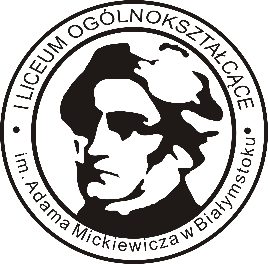 ORAZ MATERIAŁÓW ĆWICZENIOWYCHI LICEUM OGÓLNOKSZTAŁCĄCEGO IM. ADAMA MICKIEWICZA W BIAŁYMSTOKUNA ROK SZKOLNY 2023 / 2024KLASA I αKLASA I βKLASA I γKLASA I δKLASA I ε – grupa z rozszerzonym językiem polskim, historią i wiedzą o społeczeństwieKLASA I ε – grupa z rozszerzonym językiem polskim, matematyką i historią sztukiKLASA I ζKLASA I ΩKLASA II αKLASA II βKLASA II γKLASA II δKLASA II εKLASA II ζKLASA II ΩKLASA III αKLASA III βKLASA III γKLASA III δKLASA III εKLASA III ζKLASA III ΩKLASA IV AKLASA IV BKLASA IV CKLASA IV DKLASA IV M1KLASA IV M2KLASA IV M3PrzedmiotAutorzyTytuł podręcznika, zbioru zadań, zeszytu ćwiczeńWydawnictwoJęzyk polskiKatarzyna Budna, Beata Kapela-Bagińska, Jolanta Manthey, Ewa Prylińska, Cecylia Ratajczak, Jarosław Zaporowicz, Tomasz ZielińskiJęzyk polski 1. Sztuka wyrazu (cz.1 i 2). Podręcznik dla liceum i technikum. Zakresy podstawowy i rozszerzony.Gdańskie Wydawnictwo OświatoweJęzyk angielskiPodręcznik zostanie wybrany na początku września po przeprowadzeniu testów poziomujących.Podręcznik zostanie wybrany na początku września po przeprowadzeniu testów poziomujących.Podręcznik zostanie wybrany na początku września po przeprowadzeniu testów poziomujących.Język francuskiMałgorzata Piotrowska-SkrzypekMieczysław GajosMarlena DeckertDorota BieleC`est parti! 1podręcznik i zeszyt ćwiczeńWydawnictwo DracoJęzyk hiszpańskiSantiago Vázquez Ures, Javier Infante Lourido, Telmo Diz GamalloArriba Joven 1 
podręcznik i zeszyt ćwiczeńWydawnictwo EditnosJęzyk niemieckiAnna Kryczyńska-PhamEffekt NeuJęzyk niemiecki Podręcznik dla liceum i technikum.Numer części podręcznika zostanie przyporządkowany stosownie do umiejętności uczniów na początku roku szkolnego po podziale na poziomy językowe.WSiPJęzyk rosyjskiMałgorzata Wiatr-Kmieciak, Sławomira WujecВот и мы по-новому 1
Podręcznik. Język rosyjski dla liceum i technikum.
Zeszyt ćwiczeń  Вот и мы по-новому 1.Wydawnictwo Szkolne PWNFilozofiaMonika Bokiniec, Sylwester ZielkaSpotkania z filozofią. Podręcznik do filozofii dla liceum ogólnokształcącego i technikum. Zakres podstawowy.Nowa EraHistoriaMarcin Pawlak, Adam SzwedaPoznać przeszłość 1.Podręcznik do historii dla liceum ogólnokształcącego i technikum. Zakres podstawowy. Nowa podstawa programowa od 2022 r.Nowa EraHistoria i teraźniejszośćCzęść 1: Izabela Modzelewska- Rysak, Leszek Rysak, Adam Ciszek, Karol Wilczyński, Część 2: Marian Buczyński, Adam Cisek, Tomasz Grochowski, Witold Pelczar, Izabela Modzelewska- Rysak, Leszek Rysak, Karol WilczyńskiHistoria i teraźniejszość. Część 1Historia i teraźniejszość. Część 2WSiPBiznes i zarządzanieEwa Kawczyńska-Kiełbasa, Piotr KurBiznes i zarządzanie. Zakres podstawowy. Część 1 i 2.WSiPGeografiaRoman Malarz, Marek WięckowskiOblicza geografii 1.
Podręcznik dla liceum ogólnokształcącego i technikum, zakres podstawowy.Nowa EraBiologiaMarek Guzik,Ryszard Kozik,Renata Matuszewska,Władysław ZamachowskiBiologia na czasie 1.Podręcznik dla liceum ogólnokształcącego i technikum. Zakres rozszerzony.Nowa EraBiologiaBarbaraJanuszewska-Hasiec, Renata Stencel, Anna TycBiologia na czasie 1. Maturalne karty pracy dla liceum ogólnokształcącego i technikum. Zakres rozszerzony.Nowa EraChemiaMaria Litwin,
Szarota Styka –Wlazło,
Joanna SzymońskaTo jest chemia 1.
Chemia ogólna i nieorganiczna.
Podręcznik dla liceum
ogólnokształcącego i technikum.
Zakres rozszerzony.Nowa EraFizykaLudwik Lehman, Witold Polesiuk,
 Grzegorz F. WojewodaFizyka 1. Podręcznik liceum i
 technikum. Zakres podstawowy.WSiPMatematykaM. Kurczab, E. Kurczab, E.ŚwidaMatematykaPodręcznik do liceów         
 i techników. Klasa 1Zakres rozszerzony.Oficyna Edukacyjna Krzysztof PazdroMatematykaM. Kurczab, E. Kurczab, E.ŚwidaZbiór zadań do liceówi techników. Klasa 1Zakres rozszerzony dla absolwentów szkoły podstawowej.Oficyna Edukacyjna Krzysztof PazdroInformatykaWanda JochemczykKatarzyna OlędzkaInformatyka podręcznik.Liceum i technikum zakres podstawowycz1,2,3WSiPEdukacja dla bezpieczeństwaAndrzej Kruczyński    Barbara Boniek   Podręcznik EdB zakres podstawowy zgodny z podstawą programową z 2022r. Karty pracy ucznia, zakres podstawowy.OperonEtykaJakub Kapiszewski, Paweł KołodzińskiOdkrywamy na nowo.OperonReligia katolickaKs. K. Mielnicki, E. KondrakSzczęśliwi, którzy żyją wolnością.Wyd. JednośćPrzedmiotAutorzyTytuł podręcznika, zbioru zadańWydawnictwoJęzyk polskiKatarzyna Budna, Beata Kapela-Bagińska, Jolanta Manthey, Ewa Prylińska, Cecylia Ratajczak, Jarosław Zaporowicz, Tomasz ZielińskiJęzyk polski 1. Sztuka wyrazu (cz.1 i 2). Podręcznik dla liceum i technikum. Zakresy podstawowy i rozszerzony.GWOJęzyk angielskiPodręcznik zostanie wybrany na początku września po przeprowadzeniu testów poziomujących.Podręcznik zostanie wybrany na początku września po przeprowadzeniu testów poziomujących.Podręcznik zostanie wybrany na początku września po przeprowadzeniu testów poziomujących.Język francuskiMałgorzata Piotrowska-SkrzypekMieczysław GajosMarlena DeckertDorota BieleC`est parti! 1podręcznik i zeszyt ćwiczeńWydawnictwo DracoJęzyk hiszpańskiSantiago Vázquez Ures, Javier Infante Lourido, Telmo Diz GamalloArriba Joven 1podręcznik i zeszyt ćwiczeńWydawnictwo EditnosJęzyk niemieckiAnna Kryczyńska-PhamEffekt NeuJęzyk niemiecki. Podręcznik dla liceum i technikum.Numer części podręcznika zostanie przyporządkowany stosownie do umiejętności uczniów na początku roku szkolnego po podziale na poziomy językowe.WSiPJęzyk rosyjskiMałgorzata Wiatr-Kmieciak, Sławomira WujecВот и мы по-новому 1
Podręcznik. Język rosyjski dla liceum i technikum
Zeszyt ćwiczeń  Вот и мы по-новому 1.Wydawnictwo Szkolne PWNFilozofiaMonika Bokiniec, Sylwester ZielkaSpotkania z filozofią. Podręcznik do filozofii dla liceum ogólnokształcącego i technikum. Zakres podstawowy.Nowa EraHistoriaMarcin Pawlak, Adam SzwedaPoznać przeszłość 1.Podręcznik do historii dla liceum ogólnokształcącego i technikum. Zakres podstawowy. Nowa podstawa programowa od 2022 r.Nowa EraHistoria i teraźniejszośćCzęść 1: Izabela Modzelewska- Rysak, Leszek Rysak, Adam Ciszek, Karol Wilczyński,Część 2: Marian Buczyński, Adam Cisek, Tomasz Grochowski, Witold Pelczar, Izabela Modzelewska- Rysak, Leszek Rysak, Karol WilczyńskiHistoria i teraźniejszość. Część 1Historia i teraźniejszość. Część 2WSiP,Biznes i zarządzanieEwa Kawczyńska-Kiełbasa, Piotr KurBiznes i zarządzanie. Zakres podstawowy. Część 1 i 2.WSiPGeografiaRoman Malarz, Marek WięckowskiOblicza geografii 1- Podręcznik dla liceum ogólnokształcącego i technikum, zakres podstawowy.Nowa EraBiologiaMarek Guzik,Ryszard Kozik,Renata Matuszewska,Władysław ZamachowskiBiologia na czasie 1.Podręcznik dla liceum ogólnokształcącego i technikum. Zakres rozszerzony.Nowa EraBiologiaBarbaraJanuszewska-Hasiec, Renata Stencel, Anna TycBiologia na czasie 1. Maturalne karty pracy dla liceum ogólnokształcącego i technikum. Zakres rozszerzony.Nowa EraChemiaMaria Litwin,Szarota Styka –Wlazło,Joanna SzymońskaTo jest chemia 1.Chemia ogólna i nieorganiczna.Podręcznik dla liceumogólnokształcącego i technikum.Zakres rozszerzony.Nowa EraFizykaLudwik Lehman, Witold Polesiuk,Grzegorz F. WojewodaFizyka 1. Podręcznik liceum itechnikum. Zakres podstawowy.WSiPMatematykaWojciech Babiański, Lech Chańko, Jerzy Janowicz, Dorota Ponczek, Karolina WejMatematyka 1.Podręcznik dla liceum ogólnokształcącego i technikum.Zakres podstawowy.Nowa EraInformatykaWanda JochemczykKatarzyna OlędzkaInformatyka podręcznik.Liceum i technikum. Zakres podstawowy, cz.1.WSiPEdukacja dla bezpieczeństwaBarbara Nowak  Andrzej KruczyńskiPodręcznik EdB zakres podstawowy zgodny z podstawą programową z 2022r. Karty pracy ucznia, zakres podstawowy.OperonEtykaJakub Kapiszewski, Paweł KołodzińskiOdkrywamy na nowo.OperonReligia katolickaks. K. Mielnicki, E. KondrakSzczęśliwi, którzy żyją wolnościąWyd. JednośćPrzedmiotAutorzyTytuł podręcznika, zbioru zadańWydawnictwoJęzyk polskiKatarzyna Budna, Beata Kapela-Bagińska, Jolanta Manthey, Ewa Prylińska, Cecylia Ratajczak, Jarosław Zaporowicz, Tomasz ZielińskiJęzyk polski 1. Sztuka wyrazu (cz.1 i 2). Podręcznik dla liceum i technikum. Zakresy podstawowy i rozszerzony.Gdańskie Wydawnictwo OświatoweJęzyk angielskiPodręcznik zostanie wybrany na początku września po przeprowadzeniu testów poziomujących.Podręcznik zostanie wybrany na początku września po przeprowadzeniu testów poziomujących.Podręcznik zostanie wybrany na początku września po przeprowadzeniu testów poziomujących.Język francuskiMałgorzata Piotrowska-SkrzypekMieczysław GajosMarlena DeckertDorota BieleC`est parti! 1podręcznik i zeszyt ćwiczeńWydawnictwo DracoJęzyk hiszpańskiSantiago Vázquez Ures, Javier Infante Lourido, Telmo Diz GamalloArriba Joven 1 podręcznik i zeszyt ćwiczeńWydawnictwo EditnosJęzyk niemieckiAnna Kryczyńska-PhamEffekt neu Język niemiecki. Podręcznik dla liceum i technikum.Numer części podręcznika zostanie przyporządkowany stosownie do umiejętności uczniów na początku roku szkolnego po podziale na poziomy językowe.WSiPJęzyk rosyjskiMałgorzata Wiatr-Kmieciak, Sławomira WujecВот и мы по-новому 1
Podręcznik. Język rosyjski dla liceum i technikum.
Zeszyt ćwiczeń  Вот и мы по-новому 1.Wydawnictwo Szkolne PWNFilozofiaMonika Bokiniec, Sylwester ZielkaSpotkania z filozofią. Podręcznik do filozofii dla liceum ogólnokształcącego i technikum. Zakres podstawowy.Nowa EraHistoriaMarcin Pawlak, Adam SzwedaPoznać przeszłość 1.Podręcznik do historii dla liceum ogólnokształcącego i technikum. Zakres podstawowy. Nowa podstawa programowa od 2022 r.Nowa EraHistoria i teraźniejszośćCzęść 1: Izabela Modzelewska- Rysak, Leszek Rysak, Adam Ciszek, Karol Wilczyński, Część 2: Marian Buczyński, Adam Cisek, Tomasz Grochowski, Witold Pelczar, Izabela Modzelewska- Rysak, Leszek Rysak, Karol WilczyńskiHistoria i teraźniejszość. część 1,Historia i teraźniejszość. część 2WSIPBiznes i zarządzanieEwa Kawczyńska-Kiełbasa, Piotr KurBiznes i zarządzanie. Zakres podstawowy. Część 1 i 2.WSiPGeografiaRoman Malarz, Marek WięckowskiOblicza geografii 1- Podręcznik dla liceum ogólnokształcącego i technikum, zakres podstawowyNowa EraGeografiaRoman Malarz, Marek Więckowski, Paweł KrohOblicza geografii 1- Podręcznik dla liceum ogólnokształcącego i technikum, zakres rozszerzonyNowa EraBiologiaAnna Helmin,Jolanta Holeczek Biologia na czasie 1 Podręcznik dla liceum ogólnokształcącego i technikum. Zakres podstawowy.Nowa EraBiologiaBarbara Januszewska-Hasiec, Joanna Kobyłecka, Jacek Pawłowski, Renata StencelBiologia na czasie 1. Karty pracy ucznia dla liceum ogólnokształcącego i technikum. Zakres podstawowy.Nowa EraChemiaRyszard M. Janiuk, Małgorzata Chmurska, Gabriela Osiecka, Witold Anusiak, Marcin Sobczyk 	Chemia 1. Podręcznik. Liceum i technikum Zakres podstawowyWSiPFizykaLudwik Lehman, Witold Polesiuk,
 Grzegorz F. WojewodaFizyka 1. Podręcznik liceum i
 technikum. Zakres podstawowy.WSiPMatematykaM. Kurczab, E. Kurczab, E.ŚwidaMatematykaPodręcznik do liceów         
 i techników. Klasa 1Zakres rozszerzonyOficyna Edukacyjna Krzysztof PazdroMatematykaM. Kurczab, E. Kurczab, E.ŚwidaZbiór zadań do liceówi techników. Klasa 1Zakres rozszerzony dla absolwentów szkoły podstawowejOficyna Edukacyjna Krzysztof PazdroInformatykaWanda JochemczykKatarzyna OlędzkaInformatyka podręcznik.Liceum i technikum zakres podstawowy cz1WSiPEdukacja dla bezpieczeństwaBarbara Nowak  Andrzej KruczyńskiPodręcznik EdB zakres podstawowy zgodny z podstawą programową z 2022r. Karty pracy ucznia, zakres podstawowy.OperonEtykaJakub Kapiszewski, Paweł KołodzińskiOdkrywamy na nowo.OperonReligia katolickaks. K. Mielnicki, E. KondrakSzczęśliwi, którzy żyją wolnościąWyd. JednośćPrzedmiotAutorzyTytuł podręcznika, zbioru zadańWydawnictwoJęzyk polskiKatarzyna Budna, Beata Kapela-Bagińska, Jolanta Manthey, Ewa Prylińska, Cecylia Ratajczak, Jarosław Zaporowicz, Tomasz ZielińskiJęzyk polski 1. Sztuka wyrazu (cz.1 i 2). Podręcznik dla liceum i technikum. Zakresy podstawowy i rozszerzonyGdańskie Wydawnictwo OświatoweJęzyk angielskiPodręcznik zostanie wybrany na początku września po przeprowadzeniu testów poziomujących.Podręcznik zostanie wybrany na początku września po przeprowadzeniu testów poziomujących.Podręcznik zostanie wybrany na początku września po przeprowadzeniu testów poziomujących.Język francuskiMałgorzata Piotrowska-SkrzypekMieczysław GajosMarlena DeckertDorota BieleC`est parti! 1podręcznik i zeszyt ćwiczeńWydawnictwo DracoJęzyk hiszpańskiSantiago Vázquez Ures, Javier Infante Lourido, Telmo Diz GamalloArriba Joven 1 podręcznik i zeszyt ćwiczeńWydawnictwo EditnosJęzyk niemieckiAnna Kryczyńska-PhamEffekt neu Język niemiecki Podręcznik dla liceum i technikumNumer części podręcznika zostanie przyporządkowany stosownie do umiejętności uczniów na początku roku szkolnego po podziale na poziomy językoweWSiPJęzyk rosyjskiMałgorzata Wiatr-Kmieciak, Sławomira WujecВот и мы по-новому 1
Podręcznik. Język rosyjski dla liceum i technikum
Zeszyt ćwiczeń  Вот и мы по-новому 1Wydawnictwo Szkolne PWNFilozofiaMonika Bokiniec, Sylwester ZielkaSpotkania z filozofią. Podręcznik do filozofii dla liceum ogólnokształcącego i technikum. Zakres podstawowy.Nowa EraHistoriaMarcin Pawlak, Adam SzwedaPoznać przeszłość 1Podręcznik do historii dla liceum ogólnokształcącego i technikum. Zakres podstawowy. Nowa podstawa programowa od 2022 r.Nowa EraHistoria i teraźniejszośćCzęść 1: Izabela Modzelewska- Rysak, Leszek Rysak, Adam Ciszek, Karol Wilczyński, Część 2: Marian Buczyński, Adam Cisek, Tomasz Grochowski, Witold Pelczar, Izabela Modzelewska- Rysak, Leszek Rysak, Karol WilczyńskiHistoria i teraźniejszość. Część 1Historia i teraźniejszość. Część 2WSIPBiznes i zarządzanieEwa Kawczyńska-Kiełbasa, Piotr KurBiznes i zarządzanie. Zakres podstawowy. Część 1 i 2.WSiPGeografiaRoman Malarz, Marek WięckowskiOblicza geografii 1- Podręcznik dla liceum ogólnokształcącego i technikum, zakres podstawowy.Nowa EraBiologiaAnna Helmin,Jolanta Holeczek Biologia na czasie 1 Podręcznik dla liceum ogólnokształcącego i technikum. Zakres podstawowy.Nowa EraBiologiaBarbara Januszewska-Hasiec, Joanna Kobyłecka, Jacek Pawłowski, Renata StencelBiologia na czasie 1.  Karty pracy dla liceum ogólnokształcącego i technikum. Zakres podstawowy.Nowa EraChemiaRyszard M. Janiuk, Małgorzata Chmurska, Gabriela Osiecka, Witold Anusiak, Marcin Sobczyk Chemia 1. Podręcznik. Liceum i technikum.Zakres podstawowy.WSiPFizykaLudwik Lehman, Witold Polesiuk,
 Grzegorz F. WojewodaFizyka 1. Podręcznik liceum i
 technikum. Zakres podstawowy.WSiPMatematykaM. Kurczab, E. Kurczab, E.ŚwidaMatematykaPodręcznik do liceów         
 i techników. Klasa 1Zakres rozszerzonyOficyna Edukacyjna Krzysztof PazdroMatematykaM. Kurczab, E. Kurczab, E.ŚwidaZbiór zadań do liceówi techników. Klasa 1.Zakres rozszerzony dla absolwentów szkoły podstawowej.Oficyna Edukacyjna Krzysztof PazdroInformatykaJacek Tomasiewicz“Zaprzyjaźnij się z algorytmami”PWNEdukacja dla bezpieczeństwaBarbara Nowak  Andrzej KruczyńskiPodręcznik EdB zakres podstawowy zgodny z podstawą programową z 2022r. Karty pracy ucznia, zakres podstawowy.OperonEtykaJakub Kapiszewski, Paweł KołodzińskiOdkrywamy na nowo.OperonReligia katolickaks. K. Mielnicki, E. KondrakSzczęśliwi, którzy żyją wolnościąWyd. JednośćPrzedmiotAutorzyTytuł podręcznika, zbioru zadańWydawnictwoJęzyk polskiKatarzyna Budna, Beata Kapela-Bagińska, Jolanta Manthey, Ewa Prylińska, Cecylia Ratajczak, Jarosław Zaporowicz, Tomasz ZielińskiJęzyk polski 1. Sztuka wyrazu (cz.1 i 2). Podręcznik dla liceum i technikum. Zakresy podstawowy i rozszerzony.Gdańskie Wydawnictwo OświatoweJęzyk angielskiPodręcznik zostanie wybrany na początku września po przeprowadzeniu testów poziomujących.Podręcznik zostanie wybrany na początku września po przeprowadzeniu testów poziomujących.Podręcznik zostanie wybrany na początku września po przeprowadzeniu testów poziomujących.Język francuskiMałgorzata Piotrowska-SkrzypekMieczysław GajosMarlena DeckertDorota BieleC`est parti! 1podręcznik i zeszyt ćwiczeńWydawnictwo DracoJęzyk hiszpańskiSantiago Vázquez Ures, Javier Infante Lourido, Telmo Diz Gamallo Arriba Joven 1.podręcznik i zeszyt ćwiczeńWydawnictwo EditnosJęzyk niemieckiAnna Kryczyńska-PhamEffekt neu Język niemiecki Podręcznik dla liceum i technikum.Numer części podręcznika zostanie przyporządkowany stosownie do umiejętności uczniów na początku roku szkolnego po podziale na poziomy językowe.WSiPJęzyk rosyjskiMałgorzata Wiatr-Kmieciak, Sławomira WujecВот и мы по-новому 1
Podręcznik. Język rosyjski dla liceum i technikum
Zeszyt ćwiczeń  Вот и мы по-новому 1Wydawnictwo Szkolne PWNFilozofiaMonika Bokiniec, Sylwester ZielkaSpotkania z filozofią. Podręcznik do filozofii dla liceum ogólnokształcącego i technikum. Zakres podstawowy.Nowa EraHistoriaRyszard Kulesza, Krzysztof KowalewskiZrozumieć przeszłość 1Podręcznik do historii dla liceum ogólnokształcącego i technikum. Zakres rozszerzony. Nowa podstawa programowa od 2022r.Nowa EraHistoriaRobert ŚniegockiZrozumieć przeszłość.1Maturalne karty pracy do historii dla liceum ogólnokształcącego i technikum. Zakres rozszerzony. Nowa podstawa programowa 2022.Nowa EraWiedza o społeczeństwieSławomir Drelich, Arkadiusz Janicki, Justyna Kięczkowska, Jerzy Komorowski, Ewa Martinek, Arkadiusz PeisertW centrum uwagi 1.Podręcznik do wiedzy o społeczeństwie dla liceum ogólnokształcącego i technikum. Zakres rozszerzony. Nowa podstawa programowa od 2022 r.Nowa EraWiedza o społeczeństwiepraca zbiorowaW centrum uwagi 1Maturalne karty pracy do wiedzy o społeczeństwie dla liceum ogólnokształcącego i technikum. Zakres rozszerzony. Nowa podstawa programowa 2022Nowa EraHistoria i teraźniejszośćCzęść 1: Izabela Modzelewska- Rysak, Leszek Rysak, Adam Ciszek, Karol Wilczyński, Część 2: Marian Buczyński, Adam Cisek, Tomasz Grochowski, Witold Pelczar, Izabela Modzelewska- Rysak, Leszek Rysak, Karol WilczyńskiHistoria i teraźniejszość. część 1,Historia i teraźniejszość. część 2WSiPBiznes i zarządzanieEwa Kawczyńska-Kiełbasa, Piotr KurBiznes i zarządzanie. Zakres podstawowy. Część 1 i 2.WSiPGeografiaRoman Malarz, Marek WięckowskiOblicza geografii 1- Podręcznik dla liceum ogólnokształcącego i technikum, zakres podstawowy.Nowa EraBiologiaAnna Helmin,Jolanta Holeczek Biologia na czasie 1 Podręcznik dla liceum ogólnokształcącego i technikum. Zakres podstawowy.Nowa EraBiologiaBarbara Januszewska-Hasiec, Joanna Kobyłecka, Jacek Pawłowski, Renata StencelBiologia na czasie 1.  Karty pracy dla liceum ogólnokształcącego i technikum. Zakres podstawowy.Nowa EraChemiaRyszard M. Janiuk, Małgorzata Chmurska, Gabriela Osiecka, Witold Anusiak, Marcin Sobczyk Chemia 1. Podręcznik. Liceum i technikum Zakres podstawowy.WSiPFizykaLudwik Lehman, Witold Polesiuk,
 Grzegorz F. WojewodaFizyka 1. Podręcznik liceum i
 technikum. Zakres podstawowy.WSiPMatematykaWojciech Babiański, Lech Chańko, Jerzy Janowicz, Dorota Ponczek, Karolina WejMatematyka 1Podręcznik dla liceum ogólnokształcącego i technikumZakres podstawowy.Nowa EraInformatykaWanda JochemczykKatarzyna OlędzkaInformatyka podręcznik.Liceum i technikum zakres podstawowy, cz.1.WSiPEdukacja dla bezpieczeństwaBarbara Nowak  Andrzej KruczyńskiPodręcznik EdB zakres podstawowy zgodny z podstawą programową z 2022r. Karty pracy ucznia zakres podstawowy.OperonEtykaJakub Kapiszewski, Paweł KołodzińskiOdkrywamy na nowo.OperonReligia katolickaks. K. Mielnicki, E. KondrakSzczęśliwi, którzy żyją wolnościąWyd. JednośćPrzedmiotAutorzyTytuł podręcznika, zbioru zadańWydawnictwoJęzyk polskiKatarzyna Budna, Beata Kapela-Bagińska, Jolanta Manthey, Ewa Prylińska, Cecylia Ratajczak, Jarosław Zaporowicz, Tomasz ZielińskiJęzyk polski 1. Sztuka wyrazu (cz.1 i 2). Podręcznik dla liceum i technikum. Zakresy podstawowy i rozszerzony.Gdańskie Wydawnictwo OświatoweJęzyk angielskiPodręcznik zostanie wybrany na początku września po przeprowadzeniu testów poziomujących.Podręcznik zostanie wybrany na początku września po przeprowadzeniu testów poziomujących.Podręcznik zostanie wybrany na początku września po przeprowadzeniu testów poziomujących.Język francuskiMałgorzata Piotrowska-SkrzypekMieczysław GajosMarlena DeckertDorota BieleC`est parti! 1podręcznik i zeszyt ćwiczeńWydawnictwo DracoJęzyk hiszpańskiSantiago Vázquez Ures, Javier Infante Lourido, Telmo Diz GamalloArriba Joven 1 podręcznik i zeszyt ćwiczeńWydawnictwo EditnosJęzyk niemieckiAnna Kryczyńska-PhamEffekt neu .Język niemiecki. Podręcznik dla liceum i technikum.Numer części podręcznika zostanie przyporządkowany stosownie do umiejętności uczniów na początku roku szkolnego po podziale na poziomy językowe.WSiPJęzyk rosyjskiMałgorzata Wiatr-Kmieciak, Sławomira WujecВот и мы по-новому 1
Podręcznik. Język rosyjski dla liceum i technikum
Zeszyt ćwiczeń  Вот и мы по-новому 1Wydawnictwo Szkolne PWNFilozofiaMonika Bokiniec, Sylwester ZielkaSpotkania z filozofią. Podręcznik do filozofii dla liceum ogólnokształcącego i technikum. Zakres podstawowy.Nowa EraHistoriaMarcin Pawlak, Adam Szweda Poznać przeszłość 1.Podręcznik do historii dla liceum ogólnokształcącego i technikum. Zakres podstawowy. Nowa podstawa programowa od 2022r.Nowa EraHistoria i teraźniejszośćCzęść 1: Izabela Modzelewska- Rysak, Leszek Rysak, Adam Ciszek, Karol Wilczyński, Część 2: Marian Buczyński, Adam Cisek, Tomasz Grochowski, Witold Pelczar, Izabela Modzelewska- Rysak, Leszek Rysak, Karol WilczyńskiHistoria i teraźniejszość. część 1,Historia i teraźniejszość. część 2WSIPBiznes i zarządzanieEwa Kawczyńska-Kiełbasa, Piotr KurBiznes i zarządzanie. Zakres podstawowy. Część 1 i 2.WSiPGeografiaRoman Malarz, Marek WięckowskiOblicza geografii 1- Podręcznik dla liceum ogólnokształcącego i technikum, zakres podstawowyNowa EraBiologiaAnna Helmin,Jolanta Holeczek Biologia na czasie 1 Podręcznik dla liceum ogólnokształcącego i technikum. Zakres podstawowy.Nowa EraBiologiaBarbara Januszewska-Hasiec, Joanna Kobyłecka, Jacek Pawłowski, Renata StencelBiologia na czasie 1. Karty pracy dla liceum ogólnokształcącego i technikum. Zakres podstawowyNowa EraChemiaRyszard M. Janiuk, Małgorzata Chmurska, Gabriela Osiecka, Witold Anusiak, Marcin Sobczyk Chemia 1. Podręcznik. Liceum i technikum. Zakres podstawowy.WSiPFizykaLudwik Lehman, Witold Polesiuk,
 Grzegorz F. WojewodaFizyka 1. Podręcznik liceum i
 technikum. Zakres podstawowy.WSiPMatematykaM. Kurczab, E. Kurczab, E.ŚwidaMatematykaPodręcznik do liceów         
 i techników. Klasa 1Zakres rozszerzonyOficyna Edukacyjna Krzysztof PazdroMatematykaM. Kurczab, E. Kurczab, E.ŚwidaZbiór zadań do liceówi techników. Klasa 1Zakres rozszerzony dla absolwentów szkoły podstawowejOficyna Edukacyjna Krzysztof PazdroInformatykaWanda JochemczykKatarzyna OlędzkaInformatyka podręcznik.Liceum i technikum, zakres podstawowy. Cz.1.WSiPEdukacja dla bezpieczeństwaBarbara Nowak  Andrzej KruczyńskiPodręcznik EdB zakres podstawowy zgodny z podstawą programową z 2022r. Karty pracy ucznia zakres podstawowy.OperonEtykaJakub Kapiszewski, Paweł KołodzińskiOdkrywamy na nowo.OperonReligia katolickaks. K. Mielnicki, E. KondrakSzczęśliwi, którzy żyją wolnościąWyd. JednośćPrzedmiotAutorzyTytuł podręcznika, zbioru zadańWydawnictwoJęzyk polskiKatarzyna Budna, Beata Kapela-Bagińska, Jolanta Manthey, Ewa Prylińska, Cecylia Ratajczak, Jarosław Zaporowicz, Tomasz ZielińskiJęzyk polski 1. Sztuka wyrazu (cz.1 i 2). Podręcznik dla liceum i technikum. Zakresy podstawowy i rozszerzonyGdańskie Wydawnictwo OświatoweJęzyk angielskiPodręcznik zostanie wybrany na początku września po przeprowadzeniu testów poziomujących.Podręcznik zostanie wybrany na początku września po przeprowadzeniu testów poziomujących.Podręcznik zostanie wybrany na początku września po przeprowadzeniu testów poziomujących.Język francuskiMałgorzata Piotrowska-SkrzypekMieczysław GajosMarlena DeckertDorota BieleC`est parti! 1podręcznik i zeszyt ćwiczeńWydawnictwo DracoJęzyk hiszpańskiSantiago Vázquez Ures, Javier Infante Lourido, Telmo Diz GamalloArriba Joven 1 podręcznik i zeszyt ćwiczeńWydawnictwo EditnosJęzyk niemieckiAnna Kryczyńska-PhamEffekt neu Język niemiecki Podręcznik dla liceum i technikumNumer części podręcznika zostanie przyporządkowany stosownie do umiejętności uczniów na początku roku szkolnego po podziale na poziomy językowvWSiPJęzyk rosyjskiMałgorzata Wiatr-Kmieciak, Sławomira WujecВот и мы по-новому 1
Podręcznik. Język rosyjski dla liceum i technikum
Zeszyt ćwiczeń  Вот и мы по-новому 1Wydawnictwo Szkolne PWNFilozofiaMonika Bokiniec, Sylwester ZielkaSpotkania z filozofią. Podręcznik do filozofii dla liceum ogólnokształcącego i technikum. Zakres podstawowy.Nowa EraHistoriaMarcin Pawlak, Adam SzwedaPoznać przeszłość 1Podręcznik do historii dla liceum ogólnokształcącego i technikum. Zakres podstawowy. Nowa podstawa programowa od 2022 r.Nowa EraHistoria i teraźniejszośćCzęść 1: Izabela Modzelewska- Rysak, Leszek Rysak, Adam Ciszek, Karol Wilczyński, Część 2: Marian Buczyński, Adam Cisek, Tomasz Grochowski, Witold Pelczar, Izabela Modzelewska- Rysak, Leszek Rysak, Karol WilczyńskiHistoria i teraźniejszość. część 1,Historia i teraźniejszość. część 2WSIPBiznes i zarządzanieEwa Kawczyńska-Kiełbasa, Piotr KurBiznes i zarządzanie. Zakres podstawowy. Część 1 i 2.WSiPGeografiaRoman Malarz, Marek WięckowskiOblicza geografii 1- Podręcznik dla liceum ogólnokształcącego i technikum, zakres podstawowyNowa EraBiologiaMarek Guzik, Ryszard Kozik, Renata Matuszewska,       Władysław ZamachowskiBiologia na czasie 1. Podręcznik dla liceum ogólnokształcącego i technikum. Zakres rozszerzony.  Nowa EraBiologiaBarbaraJanuszewska-Hasiec, Renata Stencel, Anna TycBiologia na czasie 1. Maturalne karty pracy dla liceum ogólnokształcącego i technikum. Zakres rozszerzony.Nowa EraChemiaRyszard M. Janiuk, Małgorzata Chmurska, Gabriela Osiecka, Witold Anusiak, Marcin Sobczyk Chemia 1. Podręcznik. Liceum i technikum. Zakres podstawowy.WSiPFizykaLudwik Lehman, Witold Polesiuk,
 Grzegorz F. WojewodaFizyka 1. Podręcznik liceum i
 technikum. Zakres podstawowy.WSiPMatematykaWojciech Babiański, Lech Chańko, Jerzy Janowicz, Dorota Ponczek, Karolina WejMatematyka 1Podręcznik dla liceum ogólnokształcącego i technikum.Zakres podstawowy.Nowa EraInformatykaWanda JochemczykKatarzyna OlędzkaInformatyka podręcznik.Liceum i technikum, zakres podstawowy, cz.1WSiPEdukacja dla bezpieczeństwaBarbara Nowak  Andrzej KruczyńskiPodręcznik EdB zakres podstawowy zgodny z podstawą programową z 2022r. Karty pracy ucznia zakres podstawowy.OperonEtykaJakub Kapiszewski, Paweł KołodzińskiOdkrywamy na nowo.OperonReligia katolickaks. K. Mielnicki, E. KondrakSzczęśliwi, którzy żyją wolnościąWyd. JednośćPrzedmiotAutorzyTytuł podręcznika, zbioru zadańWydawnictwoJęzyk polskiKatarzyna Budna, Beata Kapela-Bagińska, Jolanta Manthey, Ewa Prylińska, Cecylia Ratajczak, Jarosław Zaporowicz, Tomasz ZielińskiJęzyk polski 1. Sztuka wyrazu (cz.1 i 2). Podręcznik dla liceum i technikum. Zakresy podstawowy i rozszerzony.Gdańskie Wydawnictwo OświatoweJęzyk angielskiPodręcznik zostanie wybrany na początku września po przeprowadzeniu testów poziomujących.Podręcznik zostanie wybrany na początku września po przeprowadzeniu testów poziomujących.Podręcznik zostanie wybrany na początku września po przeprowadzeniu testów poziomujących.Język francuskiMałgorzata Piotrowska-SkrzypekMieczysław GajosMarlena DeckertDorota BieleC`est parti! 1podręcznik i zeszyt ćwiczeńWydawnictwo DracoJęzyk hiszpańskiSantiago Vázquez Ures, Javier Infante Lourido, Telmo Diz GamalloArriba Joven 1 podręcznik i zeszyt ćwiczeńWydawnictwo EditnosJęzyk niemieckiAnna Kryczyńska-PhamEffekt neu Język niemiecki Podręcznik dla liceum i technikumNumer części podręcznika zostanie przyporządkowany stosownie do umiejętności uczniów na początku roku szkolnego po podziale na poziomy językowe.WSiPJęzyk rosyjskiMałgorzata Wiatr-Kmieciak, Sławomira WujecВот и мы по-новому 1
Podręcznik. Język rosyjski dla liceum i technikum
Zeszyt ćwiczeń  Вот и мы по-новому 1Wydawnictwo Szkolne PWNFilozofiaMonika Bokiniec, Sylwester ZielkaSpotkania z filozofią. Podręcznik do filozofii dla liceum ogólnokształcącego i technikum. Zakres podstawowy.Nowa EraHistoriaMarcin Pawlak, Adam SzwedaPoznać przeszłość 1Podręcznik do historii dla liceum ogólnokształcącego i technikum. Zakres podstawowy. Nowa podstawa programowa od 2022 r.Nowa EraHistoria i teraźniejszośćCzęść 1: Izabela Modzelewska- Rysak, Leszek Rysak, Adam Ciszek, Karol Wilczyński, Część 2: Marian Buczyński, Adam Cisek, Tomasz Grochowski, Witold Pelczar, Izabela Modzelewska- Rysak, Leszek Rysak, Karol WilczyńskiHistoria i teraźniejszość. część 1,Historia i teraźniejszość. część 2WSiPBiznes i zarządzanieEwa Kawczyńska-Kiełbasa, Piotr KurBiznes i zarządzanie. Zakres podstawowy. Część 1 i 2.WSiPGeografiaRoman Malarz, Marek WięckowskiOblicza geografii 1- Podręcznik dla liceum ogólnokształcącego i technikum, zakres podstawowyNowa EraBiologiaAnna Helmin,Jolanta Holeczek Biologia na czasie 1 Podręcznik dla liceum ogólnokształcącego i technikum. Zakres podstawowy. Nowa EraBiologiaBarbara Januszewska-Hasiec, Joanna Kobyłecka, Jacek Pawłowski, Renata StencelBiologia na czasie 1.  Karty pracy dla liceum ogólnokształcącego i technikum. Zakres podstawowy.Nowa EraChemiaRyszard M. Janiuk, Małgorzata Chmurska, Gabriela Osiecka, Witold Anusiak, Marcin Sobczyk Chemia 1. Podręcznik. Liceum i technikum. Zakres podstawowy.WSiPFizykaMarcin Braun, Krzysztof Byczuk,
 Agnieszka Seweryn- Byczuk,
 Elżbieta WójtowiczPodręcznik: Zrozumieć fizykę 1.
 Zakres rozszerzony.Nowa EraFizykaBogdan MendelJanusz MendelTeresa StoleckaElżbieta WójtowiczZbiór zadań: Zrozumieć fizykę 1.
 Zakres rozszerzony.MatematykaM. Kurczab, E. Kurczab, E.ŚwidaMatematyka.Podręcznik do liceów         
 i techników. Klasa 1.Zakres rozszerzony.Oficyna Edukacyjna Krzysztof PazdroMatematykaM. Kurczab, E. Kurczab, E.ŚwidaZbiór zadań do liceówi techników. Klasa 1Zakres rozszerzony dla absolwentów szkoły podstawowej.Oficyna Edukacyjna Krzysztof PazdroInformatykaWanda JochemczykKatarzyna OlędzkaInformatyka podręcznik.Liceum i technikum, zakres podstawowy, cz.1.Edukacja dla bezpieczeństwaBarbara Nowak  Andrzej KruczyńskiPodręcznik EdB zakres podstawowy zgodny z podstawą programową z 2022r. Karty pracy ucznia zakres podstawowy.OperonEtykaJakub Kapiszewski, Paweł KołodzińskiOdkrywamy na nowo.OperonReligia katolickaks. K. Mielnicki, E. KondrakSzczęśliwi, którzy żyją wolnościąWyd. JednośćPrzedmiotAutorzyTytuł podręcznika, zbioru zadańWydawnictwoJęzyk polskiDorota Dąbrowska, Beata Kapela-Bagińska, Ewa Prylińska, Cecylia Ratajczak, Adam Regiewicz, Tomasz ZielińskiJęzyk polski 2. Sztuka wyrazu (cz.1 i 2). Podręcznik dla liceum i technikum. Zakresy podstawowy i rozszerzonyGdańskie Wydawnictwo OświatoweJęzyk angielski gr.1Daniel Brayshaw, Bob HastingsHigh Note 3 (kontynuacja)Wydawnictwo PearsonJęzyk angielski gr.2Sue Kay, Vaughan Jones, Daniel Brayshaw, Beata Trapnell, Dean Russell,Lisa DarrandFocus Second Edition - Poziom 4 (kontynuacja), High Note 4Wydawnictwo PearsonJęzyk francuskiEwa KalinowskaMagdalena SowaMałgorzata Piotrowska-SkrzypekMieczysław GajosMarlena DeckertC`est parti! 2podręcznik i zeszyt ćwiczeńWydawnictwo DracoJęzyk hiszpańskiSantiago Vázquez Ures, Javier Infante Lourido, Telmo Diz GamalloArriba Joven 2 
podręcznik i zeszyt ćwiczeńWydawnictwo EditnosJęzyk niemieckiAnna Kryczyńska-PhamEffekt neu 2 Język niemiecki. Podręcznik dla liceum i technikum - grupa podstawowaEffekt 3 Język niemiecki. Podręcznik dla liceum i technikum -grupa kontynuacyjnaWSiPJęzyk rosyjskiMałgorzata Wiatr-Kmieciak, Sławomira WujecВот и мы по-новому 2
Podręcznik. Język rosyjski dla liceum i technikum
Zeszyt ćwiczeń  Вот и мы по-новому 2 Wydawnictwo Szkolne PWNHistoriaAdam Kucharski, Anna Łaszkiewicz, Aneta Niewęgłowska, Stanisław RoszakPoznać przeszłość 2Podręcznik do historii dla liceum ogólnokształcącego i technikum Zakres podstawowy. Nowa podstawa programowa 2022Nowa EraHistoria i teraźniejszośćMarian Buczyński, Adam Cisek, Tomasz Grochowski, Witold Pelczar, Izabela Modzelewska- Rysak, Leszek Rysak, Karol WilczyńskiHistoria i teraźniejszość. część 2WSIPPodstawy przedsiębiorczościZbigniew Makieła, Tomasz RachwałKrok w przedsiębiorczość.Nowa EraGeografiaTomasz Rachwał, Radosław Uliszak, Krzysztof Wiedermann, Paweł KrohOblicza geografii 2- Podręcznik dla liceum ogólnokształcącego i technikum, zakres podstawowyNowa EraBiologiaMarek Guzik, Ryszard Kozik,Władysław Zamachowski          Biologia na czasie 2.Podręcznik dla liceum ogólnokształcącego i technikum. Zakres rozszerzony.Nowa EraBiologiaDawid Kaczmarek, Tomasz Otręba, Renata Stencel, Anna TycBiologia na czasie 2.Maturalne karty pracy dla liceum ogólnokształcącego i technikum. Zakres rozszerzonyNowa EraChemiaMaria Litwin, Szarota Styka –Wlazło, Joanna Szymońska To jest chemia 1. Chemia ogólna i nieorganiczna. Podręcznik dla liceum ogólnokształcącego i technikum. Zakres rozszerzony. 	 Nowa EraFizykaLudwik Lehman, Witold Polesiuk,
 Grzegorz F. WojewodaFizyka 2. Podręcznik liceum i
 technikum. Zakres podstawowy.WSiPMatematykaM. Kurczab, E. Kurczab, E.ŚwidaMatematykaPodręcznik do liceów         
 i techników. Klasa 2Zakres rozszerzonyOficyna Edukacyjna Krzysztof PazdroMatematykaM. Kurczab, E. Kurczab, E.ŚwidaZbiór zadań do liceówi techników. Klasa 2Zakres rozszerzony dla absolwentów szkoły podstawowejOficyna Edukacyjna Krzysztof PazdroInformatykaWanda JochemczykKatarzyna OlędzkaInformatyka podręcznik.Liceum i technikum zakres podstawowy Cz. 2WSiPReligia katolickaks. dr K. Mielnicki, E. KondrakSzczęśliwi, którzy żyją wiarąWyd. JednośćPrzedmiotAutorzyTytuł podręcznika, zbioru zadańWydawnictwoJęzyk polskiDorota Dąbrowska, Beata Kapela-Bagińska, Ewa Prylińska, Cecylia Ratajczak, Adam Regiewicz, Tomasz ZielińskiJęzyk polski 2. Sztuka wyrazu (cz.1 i 2). Podręcznik dla liceum i technikum. Zakresy podstawowy i rozszerzonyGdańskie Wydawnictwo OświatoweJęzyk angielski gr.1Sue Kay, Vaughan Jones, Daniel BrayshawFocus 3 Second Edition (kontynuacja)PearsonJęzyk angielski gr.2Sue Kay, Vaughan Jones, Daniel Brayshaw, Beata Trapnell, Dean RussellFocus Second Edition - Poziom 4 (kontynuacja)Wydawnictwo PearsonJęzyk francuskiEwa KalinowskaMagdalena SowaMałgorzata Piotrowska-SkrzypekMieczysław GajosMarlena DeckertC`est parti! 2podręcznik i zeszyt ćwiczeńWydawnictwo DracoJęzyk hiszpańskiSantiago Vázquez Ures, Javier Infante Lourido, Telmo Diz GamalloArriba Joven 2 
podręcznik i zeszyt ćwiczeńWydawnictwo EditnosJęzyk niemieckiAnna Kryczyńska-PhamEffekt neu 2 Język niemiecki. Podręcznik dla liceum i technikum - grupa podstawowaEffekt 3 Język niemiecki. Podręcznik dla liceum i technikum -grupa kontynuacyjnaWSiPJęzyk rosyjskiMałgorzata Wiatr-Kmieciak, Sławomira WujecВот и мы по-новому 2
Podręcznik. Język rosyjski dla liceum i technikum
Zeszyt ćwiczeń  Вот и мы по-новому 2Wydawnictwo Szkolne PWNHistoriaAdam Kucharski, Anna Łaszkiewicz, Aneta Niewęgłowska, Stanisław RoszakPoznać przeszłość 2Podręcznik do historii dla liceum ogólnokształcącego i technikum Zakres podstawowy. Nowa podstawa programowa 2022Nowa EraHistoria i teraźniejszośćMarian Buczyński, Adam Cisek, Tomasz Grochowski, Witold Pelczar, Izabela Modzelewska- Rysak, Leszek Rysak, Karol WilczyńskiHistoria i teraźniejszość. część 2WSIPPodstawy przedsiębiorczościZbigniew Makieła, Tomasz RachwałKrok w przedsiębiorczość.Nowa EraGeografiaTomasz Rachwał, Radosław Uliszak, Krzysztof Wiedermann, Paweł KrohOblicza geografii 2- Podręcznik dla liceum ogólnokształcącego i technikum, zakres podstawowyNowa Era  BiologiaMarek Guzik, Ryszard Kozik,Władysław ZamachowskiBiologia na czasie 2.Podręcznik dla liceum ogólnokształcącego i technikum. Zakres rozszerzony.Nowa EraBiologiaDawid Kaczmarek, Tomasz Otręba, Renata Stencel, Anna TycBiologia na czasie 2.Maturalne karty pracy dla liceum ogólnokształcącego i technikum. Zakres rozszerzony.Nowa EraChemiaMaria Litwin, Szarota Styka –Wlazło, Joanna Szymońska To jest chemia 1. Chemia ogólna i nieorganiczna. Podręcznik dla liceum ogólnokształcącego i technikum. Zakres rozszerzony. 	 Nowa EraFizykaLudwik Lehman, Witold Polesiuk,
 Grzegorz F. WojewodaFizyka 2. Podręcznik liceum i
 technikum. Zakres podstawowy.WSiPMatematykaWojciech Babiański, Lech Chańko, Joanna Czarnowska, Grzegorz Janocha, Dorota PonczekMatematyka 2Podręcznik dla liceum ogólnokształcącego i technikumZakres podstawowy.Nowa EraInformatykaWanda JochemczykKatarzyna OlędzkaInformatyka podręcznik.Liceum i technikum zakres podstawowy Cz.2WSiPReligia katolickaks. dr K. Mielnicki, E. KondrakSzczęśliwi, którzy żyją wiarąWyd. JednośćPrzedmiotAutorzyTytuł podręcznika, zbioru zadańWydawnictwoJęzyk polskiDorota Dąbrowska, Beata Kapela-Bagińska, Ewa Prylińska, Cecylia Ratajczak, Adam Regiewicz, Tomasz ZielińskiJęzyk polski 2. Sztuka wyrazu (cz.1 i 2). Podręcznik dla liceum i technikum. Zakresy podstawowy i rozszerzonyGdańskie Wydawnictwo OświatoweJęzyk angielski gr.1Daniel Brayshaw, Sue Kay,  Vaughan JonesFocus 3PearsonJęzyk angielski gr.2Rachel Roberts, Karolina Krantz, Lynda EdwardsHigh Note 4PearsonJęzyk francuskiEwa KalinowskaMagdalena SowaMałgorzata Piotrowska-SkrzypekMieczysław GajosMarlena DeckertC`est parti! 2podręcznik i zeszyt ćwiczeńWydawnictwo DracoJęzyk hiszpańskiSantiago Vázquez Ures, Javier Infante Lourido, Telmo Diz GamalloArriba Joven 2 
podręcznik i zeszyt ćwiczeńWydawnictwo Editnos Język niemieckiAnna Kryczyńska-PhamEffekt neu 2 Język niemiecki. Podręcznik dla liceum i technikum - grupa podstawowaEffekt 3 Język niemiecki. Podręcznik dla liceum i technikum -grupa kontynuacyjnaWSiPJęzyk rosyjskiMałgorzata Wiatr-Kmieciak, Sławomira WujecВот и мы по-новому 2
Podręcznik. Język rosyjski dla liceum i technikum
Zeszyt ćwiczeń  Вот и мы по-новому 2Wydawnictwo Szkolne PWNHistoriaAdam Kucharski, Anna Łaszkiewicz, Aneta Niewęgłowska, Stanisław RoszakPoznać przeszłość 2Podręcznik do historii dla liceum ogólnokształcącego i technikum Zakres podstawowy. Nowa podstawa programowa 2022Nowa EraHistoria i teraźniejszośćMarian Buczyński, Adam Cisek, Tomasz Grochowski, Witold Pelczar, Izabela Modzelewska- Rysak, Leszek Rysak, Karol WilczyńskiHistoria i teraźniejszość. część 2WSIPPodstawy przedsiębiorczościZbigniew Makieła, Tomasz RachwałKrok w przedsiębiorczość.Nowa EraGeografiaTomasz Rachwał, Radosław Uliszak, Krzysztof Wiedermann, Paweł KrohOblicza geografii 2- Podręcznik dla liceum ogólnokształcącego i technikum, zakres podstawowyNowa Era  GeografiaTomasz Rachwał, Wioletta KilarOblicza geografii 2- Podręcznik dla liceum ogólnokształcącego i technikum, zakres rozszerzonyNowa EraBiologiaAnna Helmin,Jolanta HoleczekBiologia na czasie 2.Podręcznik dla liceum ogólnokształcącego i technikum. Zakres podstawowy.Nowa EraBiologiaDawid Kaczmarek, Jacek Pawłowski, Renata StencelBiologia na czasie 2.Karty pracy dla liceum ogólnokształcącego i technikum. Zakres podstawowy.Nowa EraChemiaRyszard M. Janiuk,  Małgorzata Chmurska, Gabriela Osiecka, Witold Anusiak, Marcin Sobczyk Chemia 2. Podręcznik.  Liceum i technikum.  Zakres podstawowyWSiPFizykaLudwik Lehman, Witold Polesiuk,
 Grzegorz F. WojewodaFizyka 2. Podręcznik liceum i
 technikum. Zakres podstawowy.WSiPMatematykaM. Kurczab, E. Kurczab, E.ŚwidaMatematykaPodręcznik do liceów         
 i techników. Klasa 2Zakres rozszerzonyOficyna Edukacyjna Krzysztof PazdroMatematykaM. Kurczab, E. Kurczab, E.ŚwidaZbiór zadań do liceówi techników. Klasa 2Zakres rozszerzony dla absolwentów szkoły podstawowejOficyna Edukacyjna Krzysztof PazdroInformatykaWanda JochemczykKatarzyna OlędzkaInformatyka podręcznik.Liceum i technikum zakres podstawowy Cz.2WSiPReligia katolickaks. dr K. Mielnicki, E. KondrakSzczęśliwi, którzy żyją wiarąWyd. JednośćPrzedmiotAutorzyTytuł podręcznika, zbioru zadańWydawnictwoJęzyk polskiDorota Dąbrowska, Beata Kapela-Bagińska, Ewa Prylińska, Cecylia Ratajczak, Adam Regiewicz, Tomasz ZielińskiJęzyk polski 2. Sztuka wyrazu (cz.1 i 2). Podręcznik dla liceum i technikum. Zakresy podstawowy i rozszerzonyGdańskie Wydawnictwo OświatoweJęzyk angielski gr.1Daniel Brayshaw, Sue Kay,  Vaughan JonesFocus 3 (kontunuacja)Wydawnictwo PearsonJęzyk angielski gr.2Lisa DarrandHigh Note - Poziom 4Wydawnictwo PearsonJęzyk francuskiEwa KalinowskaMagdalena SowaMałgorzata Piotrowska-SkrzypekMieczysław GajosMarlena DeckertC`est parti! 2podręcznik i zeszyt ćwiczeńWydawnictwo DracoJęzyk hiszpańskiSantiago Vázquez Ures, Javier Infante Lourido, Telmo Diz GamalloArriba Joven 2 
podręcznik i zeszyt ćwiczeńWydawnictwo EditnosJęzyk niemieckiAnna Kryczyńska-PhamEffekt neu 2 Język niemiecki. Podręcznik dla liceum i technikum - grupa podstawowaEffekt 3 Język niemiecki. Podręcznik dla liceum i technikum -grupa kontynuacyjnaWSiPJęzyk rosyjskiMałgorzata Wiatr-Kmieciak, Sławomira WujecВот и мы по-новому 2
Podręcznik. Język rosyjski dla liceum i technikum.
Zeszyt ćwiczeń  Вот и мы по-новому 2Wydawnictwo Szkolne PWNHistoriaAdam Kucharski, Anna Łaszkiewicz, Aneta Niewęgłowska, Stanisław RoszakPoznać przeszłość 2Podręcznik do historii dla liceum ogólnokształcącego i technikum Zakres podstawowy. Nowa podstawa programowa 2022Nowa EraHistoria i teraźniejszośćMarian Buczyński, Adam Cisek, Tomasz Grochowski, Witold Pelczar, Izabela Modzelewska- Rysak, Leszek Rysak, Karol WilczyńskiHistoria i teraźniejszość. część 2WSIPPodstawy przedsiębiorczościZbigniew Makieła, Tomasz RachwałKrok w przedsiębiorczość.Nowa EraGeografiaTomasz Rachwał, Radosław Uliszak, Krzysztof Wiedermann, Paweł KrohOblicza geografii 2- Podręcznik dla liceum ogólnokształcącego i technikum, zakres podstawowyNowa Era  BiologiaAnna Helmin,Jolanta HoleczekBiologia na czasie 2.Podręcznik dla liceum ogólnokształcącego i technikum. Zakres podstawowy.Nowa EraDawid Kaczmarek, Jacek Pawłowski, Renata StencelBiologia na czasie 2.Karty pracy dla liceum ogólnokształcącego i technikum. Zakres podstawowy.Nowa EraChemiaRyszard M. Janiuk,    Małgorzata Chmurska,   Gabriela Osiecka,   Witold Anusiak,   Marcin Sobczyk  	 Chemia 2. Podręcznik.    Liceum i technikum.    Zakres podstawowy WSiPFizykaLudwik Lehman, Witold Polesiuk,
 Grzegorz F. WojewodaFizyka 2. Podręcznik liceum i
 technikum. Zakres podstawowy.WSiPMatematykaM. Kurczab, E. Kurczab, E.ŚwidaMatematykaPodręcznik do liceów         
 i techników. Klasa 2Zakres rozszerzonyOficyna Edukacyjna Krzysztof PazdroMatematykaM. Kurczab, E. Kurczab, E.ŚwidaZbiór zadań do liceówi techników. Klasa 2Zakres rozszerzony dla absolwentów szkoły podstawowejOficyna Edukacyjna Krzysztof PazdroInformatykaZbigniew Talaga, Maciej Borowiecki i inniInformatyka na czasie Podręcznik dla liceum ogólnokształcącego i technikumZakres rozszerzony(1,2,3)Nowa EraReligia katolickaks. dr K. Mielnicki, E. KondrakSzczęśliwi, którzy żyją wiarąWyd. JednośćPrzedmiotAutorzyTytuł podręcznika, zbioru zadańWydawnictwoJęzyk polskiDorota Dąbrowska, Beata Kapela-Bagińska, Ewa Prylińska, Cecylia Ratajczak, Adam Regiewicz, Tomasz ZielińskiJęzyk polski 2. Sztuka wyrazu (cz.1 i 2). Podręcznik dla liceum i technikum. Zakresy podstawowy i rozszerzonyGdańskie Wydawnictwo OświatoweJęzyk angielski gr.1Sue Kay, Vaughan Jones, Daniel BrayshawFocus 3 Second Edition (kontynuacja)Wydawnictwo PearsonJęzyk angielski gr.2Sue Kay, Vaughan Jones, Daniel Brayshaw, Beata TrapnellFocus 4 Second Edition (kontynuacja)PearsonJęzyk francuskiEwa KalinowskaMagdalena SowaMałgorzata Piotrowska-SkrzypekMieczysław GajosMarlena DeckertC`est parti! 2podręcznik i zeszyt ćwiczeńWydawnictwo DracoJęzyk hiszpańskiSantiago Vázquez Ures, Javier Infante Lourido, Telmo Diz GamalloArriba Joven 2 
podręcznik i zeszyt ćwiczeńWydawnictwo EditnosJęzyk niemieckiAnna Kryczyńska-PhamEffekt neu 2 Język niemiecki. Podręcznik dla liceum i technikum - grupa podstawowaEffekt 3 Język niemiecki. Podręcznik dla liceum i technikum -grupa kontynuacyjnaWSiPJęzyk rosyjskiMałgorzata Wiatr-Kmieciak, Sławomira WujecВот и мы по-новому 2
Podręcznik. Język rosyjski dla liceum i technikum
Zeszyt ćwiczeń  Вот и мы по-новому 2Wydawnictwo Szkolne PWNHistoriaPaweł KlintZrozumieć przeszłość 2.Podręcznik do historii dla liceum ogólnokształcącego i technikum. Zakres rozszerzony. Nowa podstawa programowa 2022.Nowa EraHistoriaZrozumieć przeszłość 2. Historia. Maturalne karty pracy dla liceum ogólnokształcącego i technikum. Zakres rozszerzony.Nowa EraHistoria i teraźniejszośćMarian Buczyński, Adam Cisek, Tomasz Grochowski, Witold Pelczar, Izabela Modzelewska- Rysak, Leszek Rysak, Karol WilczyńskiHistoria i teraźniejszość. część 2WSIPPodstawy przedsiębiorczościZbigniew Makieła, Tomasz RachwałKrok w przedsiębiorczość.Nowa EraWiedza o społeczeństwieSławomir Drelich, Arkadiusz Janicki, Ewa MartinekW centrum uwagi 2. Podręcznik do wiedzy o społeczeństwie dla liceum ogólnokształcącego i technikum. Zakres rozszerzonyNowa EraWiedza o społeczeństwieW centrum uwagi 2Maturalne karty pracy do wiedzy o społeczeństwie dla liceum ogólnokształcącego i technikum. Zakres rozszerzony. Autor: praca zbiorowa . Nowa podstawa programowa 2022Nowa EraGeografiaTomasz Rachwał, Radosław Uliszak, Krzysztof Wiedermann, Paweł KrohOblicza geografii 2- Podręcznik dla liceum ogólnokształcącego i technikum, zakres podstawowyNowa Era  BiologiaAnna Helmin,Jolanta HoleczekBiologia na czasie 2.Podręcznik dla liceum ogólnokształcącego i technikum. Zakres podstawowy.Nowa EraBiologiaDawid Kaczmarek, Jacek Pawłowski, Renata StencelBiologia na czasie 2.
Karty pracy dla liceum ogólnokształcącego i technikum. Zakres podstawowy.Nowa EraChemiaRyszard M. Janiuk,    Małgorzata Chmurska,   Gabriela Osiecka,  Witold Anusiak,  Marcin Sobczyk  Chemia 2. Podręcznik.    Liceum i technikum.    Zakres podstawowyWSiPFizykaLudwik Lehman, Witold Polesiuk,
 Grzegorz F. WojewodaFizyka 2. Podręcznik liceum i
 technikum. Zakres podstawowy.WSiPMatematykaWojciech Babiański, Lech Chańko, Joanna Czarnowska, Grzegorz Janocha, Dorota PonczekMatematyka 2Podręcznik dla liceum ogólnokształcącego i technikumZakres podstawowyNowa EraInformatykaWanda JochemczykKatarzyna OlędzkaInformatyka podręcznik.Liceum i technikum zakres podstawowy cz2WSiPReligia katolickaks. dr K. Mielnicki, E. KondrakSzczęśliwi, którzy żyją wiarąWyd. JednośćPrzedmiotAutorzyTytuł podręcznika, zbioru zadańWydawnictwoJęzyk polskiDorota Dąbrowska, Beata Kapela-Bagińska, Ewa Prylińska, Cecylia Ratajczak, Adam Regiewicz, Tomasz ZielińskiJęzyk polski 2. Sztuka wyrazu (cz.1 i 2). Podręcznik dla liceum i technikum. Zakresy podstawowy i rozszerzonyGdańskie Wydawnictwo OświatoweJęzyk angielski gr.1Lisa DarrandFocus 3 Second Edition (kontynuacja) ;Następnie High Note 4PearsonJęzyk angielski gr.2Daniel Brayshaw, Sue Kay,  Vaughan Jones, Lisa DarrandFocus 4, High Note 4PearsonJęzyk francuskiEwa KalinowskaMagdalena SowaMałgorzata Piotrowska-SkrzypekMieczysław GajosMarlena DeckertC`est parti! 2podręcznik i zeszyt ćwiczeńWydawnictwo DracoJęzyk hiszpańskiSantiago Vázquez Ures, Javier Infante Lourido, Telmo Diz GamalloArriba Joven 2 
podręcznik i zeszyt ćwiczeńWydawnictwo EditnosJęzyk niemieckiAnna Kryczyńska-PhamEffekt neu 2 Język niemiecki. Podręcznik dla liceum i technikum - grupa podstawowaEffekt 3 Język niemiecki. Podręcznik dla liceum i technikum -grupa kontynuacyjnaWSiPJęzyk rosyjskiMałgorzata Wiatr-Kmieciak, Sławomira WujecВот и мы по-новому 2
Podręcznik. Język rosyjski dla liceum i technikum
Zeszyt ćwiczeń  Вот и мы по-новому 2Wydawnictwo Szkolne PWNHistoriaAdam Kucharski, Anna Łaszkiewicz, Aneta Niewęgłowska, Stanisław RoszakPoznać przeszłość 2Podręcznik do historii dla liceum ogólnokształcącego i technikum Zakres podstawowy. Nowa podstawa programowa 2022Nowa EraHistoria i teraźniejszośćMarian Buczyński, Adam Cisek, Tomasz Grochowski, Witold Pelczar, Izabela Modzelewska- Rysak, Leszek Rysak, Karol WilczyńskiHistoria i teraźniejszość. część 2WSIPPodstawy przedsiębiorczościZbigniew Makieła, Tomasz RachwałKrok w przedsiębiorczość.Nowa EraGeografiaTomasz Rachwał, Radosław Uliszak, Krzysztof Wiedermann, Paweł KrohOblicza geografii 2- Podręcznik dla liceum ogólnokształcącego i technikum, zakres podstawowyNowa Era  BiologiaMarek Guzik, Ryszard Kozik,  Władysław ZamachowskiBiologia na czasie 2.Podręcznik dla liceum ogólnokształcącego i technikum. Zakres rozszerzony.Nowa EraBiologiaDawid Kaczmarek, Tomasz Otręba, Renata Stencel, Anna TycBiologia na czasie 2.Maturalne karty pracy dla liceum ogólnokształcącego i technikum. Zakres rozszerzony.Nowa EraChemiaRyszard M. Janiuk,   Małgorzata Chmurska,  Gabriela Osiecka,  Witold Anusiak,  Marcin Sobczyk  Chemia 2. Podręcznik.    Liceum i technikum.   Zakres podstawowy WSiPFizykaLudwik Lehman, Witold Polesiuk,
 Grzegorz F. WojewodaFizyka 2. Podręcznik liceum i
 technikum. Zakres podstawowy.WSiPMatematykaWojciech Babiański, Lech Chańko, Joanna Czarnowska, Grzegorz Janocha, Dorota PonczekMatematyka 2Podręcznik dla liceum ogólnokształcącego i technikumZakres podstawowyNowa EraInformatykaWanda JochemczykKatarzyna OlędzkaInformatyka podręcznik.Liceum i technikum zakres podstawowy cz.2WSiPReligia katolickaks. dr K. Mielnicki, E. KondrakSzczęśliwi, którzy żyją wiarąWyd. JednośćPrzedmiotAutorzyTytuł podręcznika, zbioru zadańWydawnictwoJęzyk polskiDorota Dąbrowska, Beata Kapela-Bagińska, Ewa Prylińska, Cecylia Ratajczak, Adam Regiewicz, Tomasz ZielińskiJęzyk polski 2. Sztuka wyrazu (cz.1 i 2). Podręcznik dla liceum i technikum. Zakresy podstawowy i rozszerzonyGdańskie Wydawnictwo OświatoweJęzyk angielski gr.1Sue Kay, Vaughan Jones, Daniel BrayshawFocus 3 Second Edition (kontynuacja)PearsonJęzyk angielski gr.2Berus, Heather Jones, Daniel Sue Kay, Vaughan Jones, Monica Brayshaw, Dean Russell, Lisa DarrandFocus 4, High Note 4PearsonJęzyk francuskiEwa KalinowskaMagdalena SowaMałgorzata Piotrowska-SkrzypekMieczysław GajosMarlena DeckertC`est parti! 2podręcznik i zeszyt ćwiczeńWydawnictwo DracoJęzyk hiszpańskiSantiago Vázquez Ures, Javier Infante Lourido, Telmo Diz GamalloArriba Joven 2 
podręcznik i zeszyt ćwiczeńWydawnictwo EditnosJęzyk niemieckiAnna Kryczyńska-PhamEffekt neu 2 Język niemiecki. Podręcznik dla liceum i technikum - grupa podstawowaEffekt 3 Język niemiecki. Podręcznik dla liceum i technikum -grupa kontynuacyjnaWSiPJęzyk rosyjskiMałgorzata Wiatr-Kmieciak, Sławomira WujecВот и мы по-новому 2
Podręcznik. Język rosyjski dla liceum i technikum
Zeszyt ćwiczeń  Вот и мы по-новому 2Wydawnictwo Szkolne PWNHistoriaAdam Kucharski, Anna Łaszkiewicz, Aneta Niewęgłowska, Stanisław RoszakPoznać przeszłość 2Podręcznik do historii dla liceum ogólnokształcącego i technikum Zakres podstawowy. Nowa podstawa programowa 2022Nowa EraHistoria i teraźniejszośćMarian Buczyński, Adam Cisek, Tomasz Grochowski, Witold Pelczar, Izabela Modzelewska- Rysak, Leszek Rysak, Karol WilczyńskiHistoria i teraźniejszość. część 2WSIPPodstawy przedsiębiorczościZbigniew Makieła, Tomasz RachwałKrok w przedsiębiorczość.Nowa EraGeografiaTomasz Rachwał, Radosław Uliszak, Krzysztof Wiedermann, Paweł KrohOblicza geografii 2- Podręcznik dla liceum ogólnokształcącego i technikum, zakres podstawowyNowa Era  BiologiaAnna Helmin,Jolanta HoleczekBiologia na czasie 2.Podręcznik dla liceum ogólnokształcącego i technikum. Zakres podstawowy.Nowa EraBiologiaDawid Kaczmarek, Jacek Pawłowski, Renata StencelBiologia na czasie 2.Karty pracy dla liceum ogólnokształcącego i technikum. Zakres podstawowy.Nowa EraChemiaRyszard M. Janiuk,Małgorzata Chmurska,Gabriela Osiecka,Witold Anusiak,Marcin SobczykChemia 2. Podręcznik.Liceum i technikum.Zakres podstawowyWSiPFizykaMarcin Braun, Krzysztof Byczuk,
 Agnieszka Seweryn- Byczuk,
 Elżbieta WójtowiczPodręcznik: Zrozumieć fizykę 2.
 Zakres rozszerzonyNowa EraFizykaBogdan MendelJanusz MendelTeresa StoleckaElżbieta WójtowiczZbiór zadań: Zrozumieć fizykę 2.
 Zakres rozszerzonyNowa EraMatematykaM. Kurczab, E. Kurczab, E.ŚwidaMatematykaPodręcznik do liceów         
 i techników. Klasa 2Zakres rozszerzonyOficyna Edukacyjna Krzysztof PazdroMatematykaM. Kurczab, E. Kurczab, E.ŚwidaZbiór zadań do liceówi techników. Klasa 2Zakres rozszerzony dla absolwentów szkoły podstawowejOficyna Edukacyjna Krzysztof PazdroInformatykaWanda JochemczykKatarzyna OlędzkaInformatyka podręcznik.Liceum i technikum zakres podstawowy cz.2WSiPReligia katolickaks. dr K. Mielnicki, E. KondrakSzczęśliwi, którzy żyją wiarąWyd. JednośćPrzedmiotAutorzyTytuł podręcznika, zbioru zadańWydawnictwoJęzyk polskiDorota Dąbrowska, Ewa Prylińska, Cecylia Ratajczak, Adam RegiewiczJęzyk polski 3. Sztuka wyrazu (cz.1 i 2). Podręcznik dla liceum i technikum. Zakresy podstawowy i rozszerzonyGdańskie Wydawnictwo OświatoweJęzyk angielski gr.1Daniel Brayshaw, Bob HastingsHigh Note 3 (kontynuacja)PearsonJęzyk angielski gr.2 (wyż)Angela BandisHigh Note 5PearsonJęzyk francuskiMagdalena Sowa Marlena DeckertMałgorzata Piotrowska-SkrzypekC`est parti! 3podręcznik i zeszyt ćwiczeńWydawnictwo DracoJęzyk hiszpańskiJaime Corpas, Eva García, Agustín GarmendiaAula Nueva 3podręcznik i zeszyt ćwiczeńWydawnictwo KlettJęzyk hiszpańskiGrupa kontunuująca:Małgorzata Spychała-Wawrzyniak, Xavier Pascual López, Agnieszka Dudziak-Szukała, Arleta Kaźmierczak, José Carlos García Gonzaléz Descubre 3podręcznik i zeszyt ćwiczeńWydawnictwo DracoJęzyk niemieckiAnna Kryczyńska-PhamEffekt neu 3 Język niemiecki. Podręcznik dla liceum i technikum - grupa podstawowaEffekt 4 Język niemiecki. Podręcznik dla liceum i technikum -grupa kontynuacyjnaWSiPJęzyk rosyjskiMałgorzata Wiatr-Kmieciak, Sławomira WujecВот и мы по-новому 3
Podręcznik. Język rosyjski dla liceum i technikum
Zeszyt ćwiczeń  Вот и мы по-новому 3Wydawnictwo Szkolne PWNHistoriaJarosław Kłaczkow, Anna Łaszkiewicz, Stanisław RoszakPoznać przeszłość 3.Podręcznik do historii dla liceum ogólnokształcącego i technikum. Zakres podstawowyNowa EraPodstawy przedsiębiorczościZbigniew Makieła, Tomasz RachwałKrok w przedsiębiorczość.Nowa EraGeografiaCzesław Adamiak, Anna Dubownik, Marcin Świtoniak, Marcin Nowak, Barbara SzydaOblicza geografii 3- Podręcznik dla liceum ogólnokształcącego i technikum, zakres podstawowyNowa EraBiologiaFranciszek Dubert, Marek Guzik, Anna Helmin, Jolanta Holeczek, Stanisław Krawczyk, Władysław ZamachowskiBiologia na czasie 3. Podręcznik dla liceum ogólnokształcącego i technikum. Zakres rozszerzony. Nowa EraBiologiaBartłomiej Grądzki, Dawid Kaczmarek, Anna TycBiologia na czasie 3. Maturalne karty pracy dla liceum ogólnokształcącego i technikum. Zakres rozszerzony.Nowa EraBiologiaMaria Litwin Szarota Styka -Wlazło Joanna Szymońska To jest chemia 2 Chemia organiczna. Podręcznik dla liceum ogólnokształcącego i technikum Zakres rozszerzony.Nowa EraChemiaMaria Litwin Szarota Styka -Wlazło Joanna Szymońska To jest chemia 2 Chemia organiczna. Podręcznik dla liceum ogólnokształcącego i technikum Zakres rozszerzony.Nowa EraFizykaLudwik Lehman, Witold Polesiuk,
 Grzegorz F. WojewodaFizyka 3. Podręcznik liceum i
 technikum. Zakres podstawowy.WSiPMatematykaM. Kurczab, E. Kurczab, E.ŚwidaMatematykaPodręcznik do liceów         
 i techników. Klasa 3Zakres rozszerzonyOficyna Edukacyjna Krzysztof PazdroMatematykaM. Kurczab, E. Kurczab, E.ŚwidaZbiór zadań do liceówi techników. Klasa 3Zakres rozszerzony dla absolwentów szkoły podstawowejOficyna Edukacyjna Krzysztof PazdroInformatykaWanda JochemczykKatarzyna OlędzkaInformatyka podręcznik.Liceum i technikum zakres podstawowy cz3WSiPReligia katolickaks. dr K. Mielnicki, E. KondrakSzczęśliwi, którzy żyją wiarąWyd. JednośćPrzedmiotAutorzyTytuł podręcznika, zbioru zadańWydawnictwoJęzyk polskiDorota Dąbrowska, Ewa Prylińska, Cecylia Ratajczak, Adam RegiewiczJęzyk polski 3. Sztuka wyrazu (cz.1 i 2). Podręcznik dla liceum i technikum. Zakresy podstawowy i rozszerzonyGdańskie Wydawnictwo OświatoweJęzyk angielski gr.1Lisa DarrandHigh Note 4Wydawnictwo PearsonJęzyk angielski gr.2Catrin Morris, Rod Fricker, Peter AndersonHigh Note 4 (kontynuacja)PearsonJęzyk francuskiMagdalena Sowa Marlena DeckertMałgorzata Piotrowska-SkrzypekC`est parti! 3podręcznik i zeszyt ćwiczeńWydawnictwo DracoJęzyk hiszpańskiArmando Cruz Crespillo, Malwina Zegarra, Katarzyna Różańska-Machura, Izabela Kusicielek, Laura Costa Pla, Viktor Llaneza Vega, Jakub Jaworski, Tomasz SobańskiEquisELE  2podręcznik i zeszyt ćwiczeńWydawnictwo Klett  Język hiszpańskiGrupa kontunuująca:Małgorzata Spychała-Wawrzyniak, Xavier Pascual López, Agnieszka Dudziak-Szukała, Arleta Kaźmierczak, José Carlos García GonzalézDescubre 3podręcznik i zeszyt ćwiczeńWydawnictwo DracoJęzyk niemieckiAnna Kryczyńska-PhamEffekt neu 3 Język niemiecki. Podręcznik dla liceum i technikum - grupa podstawowaEffekt 4 Język niemiecki. Podręcznik dla liceum i technikum -grupa kontynuacyjnaWSiPJęzyk rosyjskiMałgorzata Wiatr-Kmieciak, Sławomira WujecВот и мы по-новому 3
Podręcznik. Język rosyjski dla liceum i technikum
Zeszyt ćwiczeń  Вот и мы по-новому 3Wydawnictwo Szkolne PWNHistoriaJarosław Kłaczkow, Anna Łaszkiewicz, Stanisław RoszakPoznać przeszłość 3.Podręcznik do historii dla liceum ogólnokształcącego i technikum. Zakres podstawowyNowa EraPodstawy przedsiębiorczościZbigniew Makieła, Tomasz RachwałKrok w przedsiębiorczość.Nowa EraGeografiaCzesław Adamiak, Anna Dubownik, Marcin Świtoniak, Marcin Nowak, Barbara SzydaOblicza geografii 3- Podręcznik dla liceum ogólnokształcącego i technikum, zakres podstawowyNowa EraBiologiaFranciszek Dubert, Marek Guzik, Anna Helmin, Jolanta Holeczek, Stanisław Krawczyk, Władysław ZamachowskiBartłomiej Grądzki, Dawid Kaczmarek, Anna TycBiologia na czasie 3. Podręcznik dla liceum ogólnokształcącego i technikum. Zakres rozszerzony. Biologia na czasie 3. Maturalne karty pracy dla liceum ogólnokształcącego i technikum. Zakres rozszerzony.Nowa EraChemiaMaria Litwin Szarota Styka -Wlazło Joanna Szymońska To jest chemia 2 Chemia organiczna. Podręcznik dla liceum ogólnokształcącego i technikum Zakres rozszerzonyNowa EraFizykaLudwik Lehman, Witold Polesiuk,
 Grzegorz F. WojewodaFizyka 3. Podręcznik liceum i
 technikum. Zakres podstawowy.WSiPMatematykaWojciech Babiański, Lech Chańko, Joanna Czarnowska, Grzegorz Janocha, Jolanta WesołowskaMatematyka 3Podręcznik dla liceum ogólnokształcącego i technikumZakres podstawowyNowa EraInformatykaWanda JochemczykKatarzyna OlędzkaInformatyka podręcznik.Liceum i technikum zakres podstawowy cz3WSiPReligia katolickaks. dr K. Mielnicki, E. KondrakSzczęśliwi, którzy żyją wiarąWyd. JednośćPrzedmiotAutorzyTytuł podręcznika, zbioru zadańWydawnictwoJęzyk polskiDorota Dąbrowska, Ewa Prylińska, Cecylia Ratajczak, Adam RegiewiczJęzyk polski 3. Sztuka wyrazu (cz.1 i 2). Podręcznik dla liceum i technikum. Zakresy podstawowy i rozszerzonyGdańskie Wydawnictwo OświatoweJęzyk angielski gr.1Rachael Roberts, Lynda EdwardsHigh Note 5PearsonJęzyk angielski gr. 2Rachael Roberts,Carolina Krantz, Lynda Edwards: Angela BrandisHighNote 4, High Note 5PearsonJęzyk francuskiMagdalena Sowa Marlena DeckertMałgorzata Piotrowska-SkrzypekC`est parti! 3podręcznik i zeszyt ćwiczeńWydawnictwo DracoJęzyk hiszpańskiJaime Corpas, Eva García, Agustín GarmendiaAula Nueva 3podręcznik i zeszyt ćwiczeńWydawnictwo KlettJęzyk hiszpańskiGrupa kontunuująca:Małgorzata Spychała-Wawrzyniak, Xavier Pascual López, Agnieszka Dudziak-Szukała, Arleta Kaźmierczak, José Carlos García GonzalézDescubre 3podręcznik i zeszyt ćwiczeńWydawnictwo DracoJęzyk niemieckiAnna Kryczyńska-PhamEffekt neu 3 Język niemiecki. Podręcznik dla liceum i technikum - grupa podstawowaEffekt 4 Język niemiecki. Podręcznik dla liceum i technikum -grupa kontynuacyjnaWSiPJęzyk rosyjskiMałgorzata Wiatr-Kmieciak, Sławomira WujecВот и мы по-новому 3
Podręcznik. Język rosyjski dla liceum i technikum
Zeszyt ćwiczeń  Вот и мы по-новому 3Wydawnictwo Szkolne PWNHistoriaJarosław Kłaczkow, Anna Łaszkiewicz, Stanisław RoszakPoznać przeszłość 3.Podręcznik do historii dla liceum ogólnokształcącego i technikum. Zakres podstawowyNowa EraPodstawy przedsiębiorczościZbigniew Makieła, Tomasz RachwałKrok w przedsiębiorczość.Nowa EraGeografiaCzesław Adamiak, Anna Dubownik, Marcin Świtoniak, Marcin Nowak, Barbara SzydaOblicza geografii 3- Podręcznik dla liceum ogólnokształcącego i technikum, zakres podstawowyNowa EraGeografiaMarcin Świtoniak, Teresa Wieczorek, Roman Malarz, Tomasz Karasiewicz, Marek WięckowskiOblicza geografii 3- Podręcznik dla liceum ogólnokształcącego i technikum, zakres rozszerzonyNowa EraBiologiaJolanta HoleczekBiologia na czasie 3Podręcznik dla liceum ogólnokształcącego i technikum. Zakres podstawowy.   Nowa EraBiologiaBarbara Januszewska-Hasiec, Jacek Pawłowski, Renata StencelBiologia na czasie 3.  Karty pracy dla liceum ogólnokształcącego i technikum. Zakres podstawowy.Nowa EraChemiaRyszard M. Janiuk, Małgorzata Chmurska, Gabriela Osiecka, Witold Anusiak, Marcin Sobczyk. Chemia 3. Podręcznik. Liceum i technikum. Zakres podstawowyWSiPFizykaLudwik Lehman, Witold Polesiuk,
 Grzegorz F. WojewodaFizyka 3. Podręcznik liceum i
 technikum. Zakres podstawowy.WSiPMatematykaM. Kurczab, E. Kurczab, E.ŚwidaMatematykaPodręcznik do liceów         
 i techników. Klasa 3Zakres rozszerzonyOficyna Edukacyjna Krzysztof PazdroMatematykaM. Kurczab, E. Kurczab, E.ŚwidaZbiór zadań do liceówi techników. Klasa 3Zakres rozszerzony dla absolwentów szkoły podstawowejOficyna Edukacyjna Krzysztof PazdroInformatykaWanda JochemczykKatarzyna OlędzkaInformatyka podręcznik.Liceum i technikum zakres podstawowy cz.3WSiPReligia katolickaks. dr K. Mielnicki, E. KondrakSzczęśliwi, którzy żyją wiarąWyd. JednośćPrzedmiotAutorzyTytuł podręcznika, zbioru zadańWydawnictwoJęzyk polskiDorota Dąbrowska, Ewa Prylińska, Cecylia Ratajczak, Adam RegiewiczJęzyk polski 3. Sztuka wyrazu (cz.1 i 2). Podręcznik dla liceum i technikum. Zakresy podstawowy i rozszerzonyGdańskie Wydawnictwo OświatoweJęzyk angielski gr.1Lisa DarrandHigh Note - Poziom 4Wydawnictwo PearsonJęzyk angielski gr.2Lisa DarrandHigh Note 4 ( kontynuacja)PearsonJęzyk francuskiMagdalena Sowa Marlena DeckertMałgorzata Piotrowska-SkrzypekC`est parti! 3podręcznik i zeszyt ćwiczeńWydawnictwo DracoJęzyk hiszpańskiArmando Cruz Crespillo, Malwina Zegarra, Katarzyna Różańska-Machura, Izabela Kusicielek, Laura Costa Pla, Viktor Llaneza Vega, Jakub Jaworski, Tomasz SobańskiEquisELE  2podręcznik i zeszyt ćwiczeńWydawnictwo KlettJęzyk hiszpańskiGrupa kontunuująca: Małgorzata Spychała-Wawrzyniak, Xavier Pascual López, Agnieszka Dudziak-Szukała, Arleta Kaźmierczak, José Carlos García GonzalézDescubre 3podręcznik i zeszyt ćwiczeńWydawnictwo DracoJęzyk niemieckiAnna Kryczyńska-PhamEffekt neu 3 Język niemiecki. Podręcznik dla liceum i technikum - grupa podstawowaEffekt 4 Język niemiecki. Podręcznik dla liceum i technikum -grupa kontynuacyjnaWSiPJęzyk rosyjskiMałgorzata Wiatr-Kmieciak, Sławomira WujecВот и мы по-новому 3
Podręcznik. Język rosyjski dla liceum i technikum
Zeszyt ćwiczeń  Вот и мы по-новому 3Wydawnictwo Szkolne PWNHistoriaJarosław Kłaczkow, Anna Łaszkiewicz, Stanisław RoszakPoznać przeszłość 3.Podręcznik do historii dla liceum ogólnokształcącego i technikum. Zakres podstawowyNowa EraPodstawy przedsiębiorczościZbigniew Makieła, Tomasz RachwałKrok w przedsiębiorczość.Nowa EraGeografiaCzesław Adamiak, Anna Dubownik, Marcin Świtoniak, Marcin Nowak, Barbara SzydaOblicza geografii 3- Podręcznik dla liceum ogólnokształcącego i technikum, zakres podstawowyNowa EraBiologiaJolanta HoleczekBiologia na czasie 3Podręcznik dla liceum ogólnokształcącego i technikum. Zakres podstawowy.   Nowa EraBiologiaBarbara Januszewska-Hasiec, Jacek Pawłowski, Renata StencelBiologia na czasie 3.  Karty pracy dla liceum ogólnokształcącego i technikum. Zakres podstawowy.Nowa EraChemiaRyszard M. Janiuk, Małgorzata Chmurska, Gabriela Osiecka, Witold Anusiak, Marcin Sobczyk. Chemia 3. Podręcznik. Liceum i technikum. Zakres podstawowyWSiPFizykaLudwik Lehman, Witold Polesiuk,
 Grzegorz F. WojewodaFizyka 3. Podręcznik liceum i
 technikum. Zakres podstawowy.WSiPMatematykaM. Kurczab, E. Kurczab, E.ŚwidaMatematykaPodręcznik do liceów         
 i techników. Klasa 3Zakres rozszerzonyOficyna Edukacyjna Krzysztof PazdroMatematykaM. Kurczab, E. Kurczab, E.ŚwidaZbiór zadań do liceówi techników. Klasa 3Zakres rozszerzony dla absolwentów szkoły podstawowejOficyna Edukacyjna Krzysztof PazdroInformatykaZbigniew Talaga, Maciej Borowiecki i inniInformatyka na czasie Podręcznik dla liceum ogólnokształcącego i technikumZakres rozszerzony(1,2,3)Nowa EraReligia katolickaks. dr K. Mielnicki, E. KondrakSzczęśliwi, którzy żyją wiarąWyd. JednośćPrzedmiotAutorzyTytuł podręcznika, zbioru zadańWydawnictwoJęzyk polskiDorota Dąbrowska, Ewa Prylińska, Cecylia Ratajczak, Adam RegiewiczJęzyk polski 3. Sztuka wyrazu (cz.1 i 2). Podręcznik dla liceum i technikum. Zakresy podstawowy i rozszerzonyGdańskie Wydawnictwo OświatoweJęzyk angielski gr.1Dorota Borkowska, Rachel Evans, Alastair lane, Chris Speck, Joanna Szuwart, Nick Thorner, Brigit VineyOxford Repetytorium maturzysty. Matura 2023. Poziom podstawowy i rozszerzonyWydawnictwo Oxford University PressJęzyk angielski gr.2Repetytorium maturalne - tytuł podręcznika będzie podany na początku września 2022Repetytorium maturalne - tytuł podręcznika będzie podany na początku września 2022Repetytorium maturalne - tytuł podręcznika będzie podany na początku września 2022Język francuskiMagdalena Sowa Marlena DeckertMałgorzata Piotrowska-SkrzypekC`est parti! 3podręcznik i zeszyt ćwiczeńWydawnictwo DracoJęzyk hiszpańskiJaime Corpas, Eva García, Agustín GarmendiaAula Nueva 3podręcznik i zeszyt ćwiczeńWydawnictwo KlettJęzyk hiszpańskiGrupa kontunuująca: Małgorzata Spychała-Wawrzyniak, Xavier Pascual López, Agnieszka Dudziak-Szukała, Arleta Kaźmierczak, José Carlos García GonzalézDescubre 3podręcznik i zeszyt ćwiczeńWydawnictwo DracoJęzyk niemieckiAnna Kryczyńska-PhamEffekt neu 3 Język niemiecki. Podręcznik dla liceum i technikum - grupa podstawowaEffekt 4 Język niemiecki. Podręcznik dla liceum i technikum -grupa kontynuacyjnaWSiPJęzyk rosyjskiMałgorzata Wiatr-Kmieciak, Sławomira WujecВот и мы по-новому 3
Podręcznik. Język rosyjski dla liceum i technikum
Zeszyt ćwiczeń  Вот и мы по-новому 3Wydawnictwo Szkolne PWNHistoriaTomasz Krzemiński, Aneta NiewęgłowskaZrozumieć przeszłość 3. Podręcznik do historii dla liceum ogólnokształcącego i technikum. Zakres rozszerzonyNowa EraWiedza o społeczeństwie Sławomir Drelich, Arkadiusz Janicki, Justyna Kięczkowska, Agnieszka Makarewicz-Marcinkiewicz, Liliana Węgrzyn-OdziobaW centrum uwagi 3. Podręcznik do wiedzy o społeczeństwie dla liceum ogólnokształcącego i technikum. Zakres rozszerzony. Część 3Nowa Era  Podstawy przedsiębiorczościZbigniew Makieła, Tomasz RachwałKrok w przedsiębiorczość.Nowa EraGeografiaCzesław Adamiak, Anna Dubownik, Marcin Świtoniak, Marcin Nowak, Barbara SzydaOblicza geografii 3- Podręcznik dla liceum ogólnokształcącego i technikum, zakres podstawowyNowa EraBiologiaJolanta HoleczekBiologia na czasie 3Podręcznik dla liceum ogólnokształcącego i technikum. Zakres podstawowy. Nowa EraBiologiaBarbara Januszewska-Hasiec, Jacek Pawłowski, Renata StencelBiologia na czasie 3.  Karty pracy dla liceum ogólnokształcącego i technikum. Zakres podstawowy.Nowa EraChemiaRyszard M. Janiuk, Małgorzata Chmurska, Gabriela Osiecka, Witold Anusiak, Marcin Sobczyk. Chemia 3. Podręcznik. Liceum i technikum. Zakres podstawowyWSiPFizykaLudwik Lehman, Witold Polesiuk,
 Grzegorz F. WojewodaFizyka 3. Podręcznik liceum i
 technikum. Zakres podstawowy.WSiPMatematykaWojciech Babiański, Lech Chańko, Joanna Czarnowska, Grzegorz Janocha, Jolanta WesołowskaMatematyka 3Podręcznik dla liceum ogólnokształcącego i technikumZakres podstawowyNowa EraInformatykaWanda JochemczykKatarzyna OlędzkaInformatyka podręcznik.Liceum i technikum zakres podstawowy cz.3WSiPReligia katolickaks. dr K. Mielnicki, E. KondrakSzczęśliwi, którzy żyją wiarąWyd. JednośćPrzedmiotAutorzyTytuł podręcznika, zbioru zadańWydawnictwoJęzyk polskiDorota Dąbrowska, Ewa Prylińska, Cecylia Ratajczak, Adam RegiewiczJęzyk polski 3. Sztuka wyrazu (cz.1 i 2). Podręcznik dla liceum i technikum. Zakresy podstawowy i rozszerzonyGdańskie Wydawnictwo OświatoweJęzyk angielski gr.1Angela BandisHigh Note 5Wydawnictwo PearsonJęzyk angielski gr.2Catrin Morris, Rod Fricker, Peter AndersonHigh Note 4 (kontynuacja)PearsonJęzyk francuskiMagdalena Sowa Marlena DeckertMałgorzata Piotrowska-SkrzypekC`est parti! 3podręcznik i zeszyt ćwiczeńWydawnictwo DracoJęzyk hiszpańskiArmando Cruz Crespillo, Malwina Zegarra, Katarzyna Różańska-Machura, Izabela Kusicielek, Laura Costa Pla, Viktor Llaneza Vega, Jakub Jaworski, Tomasz SobańskiEquisELE  2podręcznik i zeszyt ćwiczeńWydawnictwo KlettJęzyk hiszpańskiGrupa kontunuująca: Małgorzata Spychała-Wawrzyniak, Xavier Pascual López, Agnieszka Dudziak-Szukała, Arleta Kaźmierczak, José Carlos García GonzalézDescubre 3podręcznik i zeszyt ćwiczeńWydawnictwo DracoJęzyk niemieckiAnna Kryczyńska-PhamEffekt neu 3 Język niemiecki. Podręcznik dla liceum i technikum - grupa podstawowaEffekt 4 Język niemiecki. Podręcznik dla liceum i technikum -grupa kontynuacyjnaWSiPJęzyk rosyjskiMałgorzata Wiatr-Kmieciak, Sławomira WujecВот и мы по-новому 3
Podręcznik. Język rosyjski dla liceum i technikum
Zeszyt ćwiczeń  Вот и мы по-новому 3Wydawnictwo Szkolne PWNHistoriaJarosław Kłaczkow, Anna Łaszkiewicz, Stanisław RoszakPoznać przeszłość 3.Podręcznik do historii dla liceum ogólnokształcącego i technikum. Zakres podstawowyNowa EraPodstawy przedsiębiorczościZbigniew Makieła, Tomasz RachwałKrok w przedsiębiorczość.Nowa EraGeografiaCzesław Adamiak, Anna Dubownik, Marcin Świtoniak, Marcin Nowak, Barbara SzydaOblicza geografii 3- Podręcznik dla liceum ogólnokształcącego i technikum, zakres podstawowyNowa EraBiologiaFranciszek Dubert, Marek Guzik, Anna Helmin, Jolanta Holeczek, Stanisław Krawczyk, Władysław ZamachowskiBartłomiej Grądzki, Dawid Kaczmarek, Anna TycBiologia na czasie 3. Podręcznik dla liceum ogólnokształcącego i technikum. Zakres rozszerzony. Biologia na czasie 3. Maturalne karty pracy dla liceum ogólnokształcącego i technikum. Zakres rozszerzony.Nowa EraChemiaMaria Litwin Szarota Styka -Wlazło Joanna Szymońska To jest chemia 2 Chemia organiczna. Podręcznik dla liceum ogólnokształcącego i technikum Zakres rozszerzonyNowa EraFizykaLudwik Lehman, Witold Polesiuk,
 Grzegorz F. WojewodaFizyka 3. Podręcznik liceum i
 technikum. Zakres podstawowy.WSiPMatematykaWojciech Babiański, Lech Chańko, Joanna Czarnowska, Grzegorz Janocha, Jolanta WesołowskaMatematyka 3Podręcznik dla liceum ogólnokształcącego i technikumZakres podstawowyNowa EraInformatykaWanda JochemczykKatarzyna OlędzkaInformatyka podręcznik.Liceum i technikum zakres podstawowy cz3WSiPReligia katolickaks. dr K. Mielnicki, E. KondrakSzczęśliwi, którzy żyją wiarąWyd. JednośćPrzedmiotAutorzyTytuł podręcznika, zbioru zadańWydawnictwoJęzyk polskiDorota Dąbrowska, Ewa Prylińska, Cecylia Ratajczak, Adam RegiewiczJęzyk polski 3. Sztuka wyrazu (cz.1 i 2). Podręcznik dla liceum i technikum. Zakresy podstawowy i rozszerzonyGdańskie Wydawnictwo OświatoweJęzyk angielski gr.1Rachael Roberts, Caroline Krantz, Lynda EdwardsHigh Note - Poziom 4Wydawnictwo PearsonJęzyk angielski gr.2Rachael Roberts, Lynda EdwardsHigh Note - Poziom 5Wydawnictwo PearsonJęzyk francuskiMagdalena Sowa Marlena DeckertMałgorzata Piotrowska-SkrzypekC`est parti! 3podręcznik i zeszyt ćwiczeńWydawnictwo DracoJęzyk hiszpańskiJaime Corpas, Eva García, Agustín GarmendiaAula Nueva 3podręcznik i zeszyt ćwiczeńWydawnictwo KlettJęzyk hiszpańskiGrupa kontunuująca: Małgorzata Spychała-Wawrzyniak, Xavier Pascual López, Agnieszka Dudziak-Szukała, Arleta Kaźmierczak, José Carlos García GonzalézDescubre 3podręcznik i zeszyt ćwiczeńWydawnictwo DracoJęzyk niemieckiAnna Kryczyńska-PhamEffekt neu 3 Język niemiecki. Podręcznik dla liceum i technikum - grupa podstawowaEffekt 4 Język niemiecki. Podręcznik dla liceum i technikum -grupa kontynuacyjnaWSiPJęzyk rosyjskiMałgorzata Wiatr-Kmieciak, Sławomira WujecВот и мы по-новому 3
Podręcznik. Język rosyjski dla liceum i technikum
Zeszyt ćwiczeń  Вот и мы по-новому 3Wydawnictwo Szkolne PWNHistoriaJarosław Kłaczkow, Anna Łaszkiewicz, Stanisław RoszakPoznać przeszłość 3.Podręcznik do historii dla liceum ogólnokształcącego i technikum. Zakres podstawowyNowa EraPodstawy przedsiębiorczościZbigniew Makieła, Tomasz RachwałKrok w przedsiębiorczość.Nowa EraGeografiaCzesław Adamiak, Anna Dubownik, Marcin Świtoniak, Marcin Nowak, Barbara SzydaOblicza geografii 3- Podręcznik dla liceum ogólnokształcącego i technikum, zakres podstawowyNowa EraBiologiaJolanta HoleczekBiologia na czasie 3Podręcznik dla liceum ogólnokształcącego i technikum. Zakres podstawowy. Nowa EraBiologiaBarbara Januszewska-Hasiec, Jacek Pawłowski, Renata Stencel  Biologia na czasie 3.  Karty pracy dla liceum ogólnokształcącego i technikum. Zakres podstawowy.Nowa EraChemiaRyszard M. Janiuk, Małgorzata Chmurska, Gabriela Osiecka, Witold Anusiak, Marcin Sobczyk. Chemia 3. Podręcznik. Liceum i technikum. Zakres podstawowyWSiPFizykaMarcin Braun, Krzysztof Byczuk,
 Agnieszka Seweryn- Byczuk,
 Elżbieta WójtowiczPodręcznik: Zrozumieć fizykę 3.
 Zakres rozszerzonyNowa EraFizykaBogdan MendelJanusz MendelTeresa StoleckaElżbieta WójtowiczZbiór zadań: Zrozumieć fizykę 3.
 Zakres rozszerzonyNowa EraMatematykaM. Kurczab, E. Kurczab, E.ŚwidaMatematykaPodręcznik do liceów         
 i techników. Klasa 3Zakres rozszerzonyOficyna Edukacyjna Krzysztof PazdroMatematykaM. Kurczab, E. Kurczab, E.ŚwidaZbiór zadań do liceówi techników. Klasa 3Zakres rozszerzony dla absolwentów szkoły podstawowejOficyna Edukacyjna Krzysztof PazdroInformatykaWanda JochemczykKatarzyna OlędzkaInformatyka podręcznik.Liceum i technikum zakres podstawowy cz.3WSiPReligia katolickaks. dr K. Mielnicki, E. KondrakSzczęśliwi, którzy żyją wiarąWyd. JednośćPrzedmiotAutorzyTytuł podręcznika, zbioru zadańWydawnictwoJęzyk polskiDorota Dąbrowska, Ewa Prylińska, Cecylia Ratajczak, Adam RegiewiczJęzyk polski 4. Sztuka wyrazu. Podręcznik dla liceum i technikum. Zakresy podstawowy i rozszerzonyGdańskie Wydawnictwo OświatoweJęzyk angielski gr.1Catherine ZgourasOxford Repetytorium Maturzysty - kontynuacja Oxford University PressJęzyk angielski gr.2Catherine ZgourasFocus Second Edition - Poziom 4 (kontynuacja), następnie  Oxford Repetytorium Maturzysty poziom rozszerzonyWydawnictwo Pearson, OUPJęzyk francuskiMagdalena SowaC`est parti! 4podręcznik i zeszyt ćwiczeńWydawnictwo DracoJęzyk niemieckiAnna Kryczyńska-PhamEffekt 4 Język niemiecki. Podręcznik dla liceum i technikumWSiPHistoriaRobert Śniegocki, Agnieszka ZielińskaZrozumieć przeszłość 4.Podręcznik do historii dla liceum ogólnokształcącego i technikum. Zakres rozszerzony.Nowa EraWiedza o społeczeństwieLucyna Czechowska, Sławomir DrelichPodręcznik do wiedzy o społeczeństwie dla liceum ogólnokształcącego i technikum. Zakres rozszerzony. Część 4Nowa EraMatematykaWojciech Babiański, Lech Chańko, Joanna Czarnowska, Jolanta WesołowskaMatematyka 4Podręcznik dla liceum ogólnokształcącego i technikumZakres podstawowyNowa EraReligia katolickaks. dr K. Mielnicki, E. KondrakSzczęśliwi, którzy żyją miłościąWyd. JednośćPrzedmiotAutorzyTytuł podręcznika, zbioru zadańWydawnictwoJęzyk polskiDorota Dąbrowska, Ewa Prylińska, Cecylia Ratajczak, Adam RegiewiczJęzyk polski 4. Sztuka wyrazu. Podręcznik dla liceum i technikum. Zakresy podstawowy i rozszerzonyGdańskie Wydawnictwo OświatoweJęzyk angielski PPRachael Roberts, Caroline Krantz, Lynda EdwardsHigh Note - Poziom 4 - kontynuacjaWydawnictwo PearsonJęzyk angielski PRRachael Roberts, Lynda EdwardsHigh Note - Poziom 5(kontynuacja)Wydawnictwo PearsonJęzyk niemiecki gr.1Anna Kryczyńska-PhamEffekt 4 Język niemiecki. Podręcznik dla liceum i technikumWSiPJęzyk niemiecki gr.2Anna Kryczyńska-PhamEffekt 4 Język niemiecki. Podręcznik dla liceum i technikumWSiPHistoriaJarosław Kłaczkow, Stanisław RoszakPoznać przeszłość 4.Podręcznik do historii dla liceum ogólnokształcącego i technikum. Zakres podstawowyNowa EraMatematykaM. Kurczab, E. Kurczab, E.ŚwidaMatematykaPodręcznik do liceów         
 i techników. Klasa 4Zakres rozszerzonyOficyna Edukacyjna Krzysztof PazdroMatematykaM. Kurczab, E. Kurczab, E.ŚwidaZbiór zadań do liceówi techników. Klasa 4Zakres rozszerzony dla absolwentów szkoły podstawowejOficyna Edukacyjna Krzysztof PazdroInformatykaZbigniew Talaga, Maciej Borowiecki i inniInformatyka na czasie Podręcznik dla liceum ogólnokształcącego i technikumZakres rozszerzony(1,2,3)Nowa EraReligia katolickaks. dr K. Mielnicki, E. KondrakSzczęśliwi, którzy żyją miłościąWyd. JednośćPrzedmiotAutorzyTytuł podręcznika, zbioru zadańWydawnictwoJęzyk polskiDorota Dąbrowska, Ewa Prylińska, Cecylia Ratajczak, Adam RegiewiczJęzyk polski 4. Sztuka wyrazu. Podręcznik dla liceum i technikum. Zakresy podstawowy i rozszerzonyGdańskie Wydawnictwo OświatoweJęzyk angielski cz.1Rachael Roberts, Lynda EdwardsHigh Note - Poziom 4 - kontynuacjaWydawnictwo PearsonJęzyk angielski cz.2Rachael Roberts, Lynda EdwardsHigh Note - Poziom 5Wydawnictwo PearsonJęzyk niemiecki gr.1Anna Kryczyńska-PhamEffekt 4 Język niemiecki. Podręcznik dla liceum i technikumWSiPJęzyk niemiecki gr.2Anna Kryczyńska-PhamEffekt 4 Język niemiecki. Podręcznik dla liceum i technikumWSiPHistoriaJarosław Kłaczkow, Stanisław RoszakPoznać przeszłość 4.Podręcznik do historii dla liceum ogólnokształcącego i technikum. Zakres podstawowyNowa EraFizyka Marcin Braun, Krzysztof Byczuk,
 Agnieszka Seweryn- Byczuk,
 Elżbieta WójtowiczBogdan MendelJanusz MendelTeresa StoleckaElżbieta WójtowiczPodręcznik: Zrozumieć fizykę 4.
 Zakres rozszerzonyZbiór zadań: Zrozumieć fizykę 4.
 Zakres rozszerzonyNowa EraMatematykaM. Kurczab, E. Kurczab, E.ŚwidaMatematykaPodręcznik do liceów         
 i techników. Klasa 4Zakres rozszerzonyOficyna Edukacyjna Krzysztof PazdroMatematykaM. Kurczab, E. Kurczab, E.ŚwidaZbiór zadań do liceówi techników. Klasa 4Zakres rozszerzony dla absolwentów szkoły podstawowejOficyna Edukacyjna Krzysztof PazdroReligia katolickaks. dr K. Mielnicki, E. KondrakSzczęśliwi, którzy żyją miłościąWyd. JednośćPrzedmiotAutorzyTytuł podręcznika, zbioru zadańWydawnictwoJęzyk polskiDorota Dąbrowska, Ewa Prylińska, Cecylia Ratajczak, Adam RegiewiczJęzyk polski 4. Sztuka wyrazu. Podręcznik dla liceum i technikum. Zakresy podstawowy i rozszerzonyGdańskie Wydawnictwo OświatoweJęzyk angielski gr.1Rachael Roberts, Lynda EdwardsHigh Note - Poziom 5Wydawnictwo PearsonJęzyk angielski gr.2D.Borkowska R.Evans A.Lane Ch.Speck J.Szuwart N.Thorner B.VineyOxford Repetytorium MaturzystyPoziom rozszerzonyWydawnictwo OxfordJęzyk niemiecki gr.1Anna Kryczyńska-PhamEffekt 4 Język niemiecki. Podręcznik dla liceum i technikumWSiPJęzyk niemiecki gr.2Anna Kryczyńska-PhamEffekt 4 Język niemiecki. Podręcznik dla liceum i technikumWSiPHistoriaJarosław Kłaczkow, Stanisław RoszakPoznać przeszłość 4.Podręcznik do historii dla liceum ogólnokształcącego i technikum. Zakres podstawowyNowa EraGeografiaTomasz Rachwał, Czesław Adamiak, Marcin Świtoniak, Paweł KrohOblicza geografii 4- Podręcznik dla liceum ogólnokształcącego i technikum, zakres rozszerzonyNowa EraMatematykaM. Kurczab, E. Kurczab, E.ŚwidaMatematykaPodręcznik do liceów         
 i techników. Klasa 4Zakres rozszerzonyOficyna Edukacyjna Krzysztof PazdroMatematykaM. Kurczab, E. Kurczab, E.ŚwidaZbiór zadań do liceówi techników. Klasa 4Zakres rozszerzony dla absolwentów szkoły podstawowejOficyna Edukacyjna Krzysztof PazdroReligia katolickaks. dr K. Mielnicki, E. KondrakSzczęśliwi, którzy żyją miłościąWyd. JednośćPrzedmiotAutorzyTytuł podręcznika, zbioru zadańWydawnictwoJęzyk polskiDorota Dąbrowska, Ewa Prylińska, Cecylia Ratajczak, Adam RegiewiczJęzyk polski 4. Sztuka wyrazu. Podręcznik dla liceum i technikum. Zakresy podstawowy i rozszerzonyGdańskie Wydawnictwo OświatoweJęzyk angielski gr.1Repetytorium maturalne - tytuł podręcznika będzie podany na początku września 2023,Angela Bandis, High Note 5 (kontynuacja), PearsonRepetytorium maturalne - tytuł podręcznika będzie podany na początku września 2023,Angela Bandis, High Note 5 (kontynuacja), PearsonRepetytorium maturalne - tytuł podręcznika będzie podany na początku września 2023,Angela Bandis, High Note 5 (kontynuacja), PearsonJęzyk angielski gr.2S. Kay, V. Jones, R. Hasting, A. Juszko, D. Chandler, J. Sosnowska, M. WieruszewskaRepetytorium z języka angielskiego dla liceów i techników. Poziom podstawowy z materiałem rozszerzonym - Wydanie jednotomoweWydawnictwo PearsonJęzyk francuskiMagdalena SowaC`est parti! 4podręcznik i zeszyt ćwiczeńWydawnictwo DracoJęzyk niemieckiAnna Kryczyńska-PhamEffekt 5 Język niemiecki. Podręcznik dla liceum i technikumWSiPHistoriaJarosław Kłaczkow, Stanisław RoszakPoznać przeszłość 4.Podręcznik do historii dla liceum ogólnokształcącego i technikum. Zakres podstawowyNowa EraBiologiaFranciszek Dubert, Marek Jurgowiak, Władysław ZamachowskiBiologia na czasie 4. Podręcznik dla liceum ogólnokształcącego i technikum. Zakres rozszerzony.Nowa EraBiologiaBartłomiej Grądzki, Agnieszka Krotke, Anna TycBiologia na czasie 4. Maturalne karty pracy dla liceum ogólnokształcącego i technikum. Zakres rozszerzony.Nowa EraChemiaPac Barbara  Chemia Matura po 2023 Zbiór zadań maturalnych Wydawnictwo: OMEGA ChemiaKamil Kaznowski Chemia. Zbiór zadań z próbnych arkuszy maturalnych. Zakres rozszerzonyOficyna Edukacyjna Krzysztof PazdroMatematykaM. Kurczab, E. Kurczab, E.ŚwidaMatematykaPodręcznik do liceów         
 i techników. Klasa 4Zakres rozszerzonyOficyna Edukacyjna Krzysztof PazdroMatematykaM. Kurczab, E. Kurczab, E.ŚwidaZbiór zadań do liceówi techników. Klasa 4Zakres rozszerzony dla absolwentów szkoły podstawowejOficyna Edukacyjna Krzysztof PazdroReligia katolickaks. dr K. Mielnicki, E. KondrakSzczęśliwi, którzy żyją miłościąWyd. JednośćPrzedmiotAutorzyTytuł podręcznika, zbioru zadańWydawnictwoJęzyk polskiDorota Dąbrowska, Ewa Prylińska, Cecylia Ratajczak, Adam RegiewiczJęzyk polski 4. Sztuka wyrazu. Podręcznik dla liceum i technikum. Zakresy podstawowy i rozszerzonyGdańskie Wydawnictwo OświatoweJęzyk angielski gr.1Sue Kay, Vaughan Jones, Daniel Brayshaw, Beata Trapnell, Dean RussellFocus Second Edition - Poziom 4 - kontynuacjaWydawnictwo PearsonJęzyk angielski gr.2Sue Kay, Vaughan Jones, Daniel Brayshaw, Beata Trapnell, Dean RussellFocus Second Edition - Poziom 4 (kontynuacja), następnie Oxford Repetytorium Maturzysty poziom rozszerzony Wydawnictwo PearsonWydawnictwo OxfordJęzyk niemiecki gr.1Anna Kryczyńska-PhamEffekt 4 Język niemiecki. Podręcznik dla liceum i technikumWSiPJęzyk niemiecki gr.2Anna Kryczyńska-PhamEffekt 4 Język niemiecki. Podręcznik dla liceum i technikumWSiPHistoriaJarosław Kłaczkow, Stanisław RoszakPoznać przeszłość 4.Podręcznik do historii dla liceum ogólnokształcącego i technikum. Zakres podstawowy.Nowa EraBiologiaFranciszek Dubert, Marek Jurgowiak, Władysław ZamachowskiBiologia na czasie 4. Podręcznik dla liceum ogólnokształcącego i technikum. Zakres rozszerzony.Nowa EraBiologiaBartłomiej Grądzki, Agnieszka Krotke, Anna TycBiologia na czasie 4. Maturalne karty pracy dla liceum ogólnokształcącego i technikum. Zakres rozszerzony.Nowa EraChemiaPac Barbara  Chemia Matura po 2023 Zbiór zadań maturalnych Wydawnictwo: OMEGA ChemiaKamil Kaznowski Chemia. Zbiór zadań z próbnych arkuszy maturalnych. Zakres rozszerzonyOficyna Edukacyjna Krzysztof PazdroMatematykaM. Kurczab, E. Kurczab, E.ŚwidaMatematykaPodręcznik do liceów         
 i techników. Klasa 4Zakres rozszerzonyOficyna Edukacyjna Krzysztof PazdroMatematykaM. Kurczab, E. Kurczab, E.ŚwidaZbiór zadań do liceówi techników. Klasa 4Zakres rozszerzony dla absolwentów szkoły podstawowejOficyna Edukacyjna Krzysztof PazdroJęzyk rosyjskiMałgorzata Wiatr-Kmieciak, Sławomira WujecВот и мы по-новому 4
Podręcznik. Język rosyjski dla liceum i technikumZeszyt ćwiczeń  Вот и мы по-новому 4Wydawnictwo Szkolne PWNPrzedmiotAutorzyTytuł podręcznika, zbioru zadańWydawnictwoJęzyk polskiDorota Dąbrowska, Ewa Prylińska, Cecylia Ratajczak, Adam RegiewiczJęzyk polski 4. Sztuka wyrazu. Podręcznik dla liceum i technikum. Zakresy podstawowy i rozszerzonyGdańskie Wydawnictwo OświatoweJęzyk angielski gr.1Repetytorium maturalne - tytuł podręcznika będzie podany na początku września 2023Repetytorium maturalne - tytuł podręcznika będzie podany na początku września 2023Repetytorium maturalne - tytuł podręcznika będzie podany na początku września 2023Język angielski gr.2Repetytorium maturalne - tytuł podręcznika będzie podany na początku września 2023Repetytorium maturalne - tytuł podręcznika będzie podany na początku września 2023Repetytorium maturalne - tytuł podręcznika będzie podany na początku września 2023Język niemieckiAnna Kryczyńska-PhamEffekt 4 Język niemiecki. Podręcznik dla liceum i technikumWSiPHistoriaJarosław Kłaczkow, Stanisław RoszakPoznać przeszłość 4.Podręcznik do historii dla liceum ogólnokształcącego i technikum. Zakres podstawowyNowa EraBiologiaFranciszek Dubert, Marek Jurgowiak, Władysław ZamachowskiBiologia na czasie 4. Podręcznik dla liceum ogólnokształcącego i technikum. Zakres rozszerzony.Nowa EraBiologiaBartłomiej Grądzki, Agnieszka Krotke, Anna TycBiologia na czasie 4. Maturalne karty pracy dla liceum ogólnokształcącego i technikum. Zakres rozszerzony.Nowa EraChemiaPac Barbara  Chemia Matura po 2023 Zbiór zadań maturalnych Wydawnictwo: OMEGA ChemiaKamil Kaznowski Chemia. Zbiór zadań z próbnych arkuszy maturalnych. Zakres rozszerzonyOficyna Edukacyjna Krzysztof PazdroMatematykaWojciech Babiański, Lech Chańko, Joanna Czarnowska, Jolanta WesołowskaMatematyka 4Podręcznik dla liceum ogólnokształcącego i technikumZakres podstawowyNowa EraReligia katolickaks. dr K. Mielnicki, E. KondrakSzczęśliwi, którzy żyją miłościąWyd. Jedność